СОВЕТ  ДЕПУТАТОВ 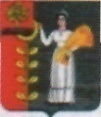 Сельского поселения Дуровский сельсовет Добринского муниципального района   Липецкой  областиРоссийской Федерации56-я сессия V созываРЕШЕНИЕ13.08.2019г                                     	        с. Дурово 		          № 183- рсО внесении изменений  в Правила землепользования и застройки сельского поселения Дуровский сельсовет Добринского муниципального района Липецкой области Российской Федерации	В соответствии со статьями 24 и 32  Градостроительного кодекса Российской Федерации, п. 20 ст. 14 Федерального закона от 06.10.2003 г. № 131-ФЗ «Об общих принципах организации местного самоуправления в Российской Федерации»,  руководствуясь Уставом сельского поселения Дуровский сельсовет Добринского муниципального района Липецкой области Российской Федерации, Совет депутатов сельского поселения Дуровский сельсовет Добринского муниципального района Липецкой области Российской ФедерацииРЕШИЛ:1. Внести изменения и дополнения в Правила землепользования и застройки сельского поселения Дуровский сельсовет Добринского муниципального района Липецкой области Российской Федерации, утвержденные решением Совета депутатов от 05.03.2015 №200-рс, с  изменениями принятыми решениями Совета депутатов сельского поселения Дуровский сельсовет от 27.10.2016г. №55-рс  и от 19.04.2018г №130-рс (прилагаются).2. Направить данный нормативный правовой акт главе сельского поселения Дуровский сельсовет для подписания и обнародования.3. Настоящее решение вступает в силу с момента его подписания.Председатель Совета депутатов сельского поселения Дуровский  сельсовет                              М.В. АлександроваУтверждены Решением Совета   депутатов сельского поселенияДуровский сельсовет№ 183-рс от 13.08.2019г Изменения в Правила землепользования и застройки сельского поселения Дуровский сельсоветДобринского муниципального района Липецкой области Российской Федерации№ 02/19г. Липецк 2019 годСостав внесения изменений(изменения внесены по постановлению администрации сельского поселения Дуровский сельсовет № 29 от 05.06.2019 года)Графическая часть:Содержание измененийВведение……………………………………………………………………………........................4Глава 1. Обоснование внесения изменений в Правила землепользования и застройки …….. 5Глава 2. Внесение изменений в Правила землепользования и застройки…………………….. 6ВведениеПравила землепользования и застройки сельского поселения Дуровский сельсовет были  разработаны ОАО «Липецкгражданпроект» в 2014 году и утверждены решением Совета депутатов сельского поселения № 200-рс от 05.03.2015 г. Изменения в Правила землепользования и застройки сельского поселения вносились в 2016, 2018 годах и были утверждены решениями Совета депутатов сельского поселения Дуровский сельсовет № 55-рс от 27.10.2016 г., № 130-рс от 19.04.2018 г.Основанием для внесения данных изменений в Правила землепользования и застройки является постановление администрации сельского поселения Дуровский сельсовет Добринского муниципального района Липецкой области № 29 от 05.06.2019 года «О подготовке проекта внесения изменений в Правила землепользования и застройки сельского поселения Дуровский сельсовет Добринского муниципального района».Проект по внесению изменений в Правила землепользования и застройки сельского поселения Дуровский сельсовет Добринского муниципального района Липецкой области подготовлен в соответствии с муниципальным контрактом № 1 от  03.07.2019 года.Глава 1. Обоснование внесения изменений в Правила землепользования и застройкиНеобходимость внесения изменений в правила землепользования и застройки вызвана:-  изменением состава территориальных зон и  границ территориальных зон с учетом фактических границ земельных участков, расположенных в границах территориальных зон для более эффективного использования данных земельных участков и объектов капитального строительства.- в связи с необходимостью подготовки приложения «Описание местоположения границ территориальных зон», в соответствии со ст. 33 Градостроительного кодекса Российской Федерации и с Приказом Министерства экономического развития Российской Федерации от 04.05.2018 № 236 «Об установлении форм графического и текстового описания местоположения границ населенных пунктов, территориальных зон, требований к точности определения координат характерных точек границ населенных пунктов, территориальных зон, формату электронного документа, содержащего сведения о границах населенных пунктов (в том числе границах образуемых населенных пунктов), расположенных на межселенных территориях, сведения о границах населенных пунктов (в том числе границах образуемых населенных пунктов), входящих в состав поселения или городского округа, сведения о границах территориальных зон».- необходимостью приведения установленных градостроительным регламентом видов разрешенного использования земельных участков в соответствие с видами разрешенного использования земельных участков, предусмотренными Классификатором видов разрешённого использования земельных участков, утверждённым Приказом Министерства экономического развития РФ от 01.09.2014г. № 540 с учётом действующих изменений. Глава 2. Внесение изменений в Правила землепользования и застройки Текстовая часть1. Изложить Статью 3.6. Нормы предоставления земельных участков Раздела 3. Положение о подготовке документации по планировке территории органами местного самоуправления Части I. Порядок применения правил землепользования и застройки в следующей редакции:«Статья 3.6. Нормы предоставления земельных участковПредельные (максимальные и минимальные) размеры предоставляемых земельных участков устанавливаются в Градостроительных регламентах о видах использования территории Правил землепользования и застройки сельского поселения Дуровский сельсовет. Предельные (минимальные и (или) максимальные) размеры земельных участков устанавливаются в отношении образуемых земельных участков.  Предельные размеры земельных участков, находящихся в фактическом пользовании не подлежат установлению.Участок территории сверх установленной предельной нормы может передаваться с учетом фактического использования, по отдельному договору, при условии согласования границ со смежными землепользователями.»;Изложить Раздел 8. Градостроительные регламенты о видах использования территории Части III. Градостроительные регламенты в следующей редакции:«ЧАСТЬ III. ГРАДОСТРОИТЕЛЬНЫЕ РЕГЛАМЕНТЫРАЗДЕЛ 8. ГРАДОСТРОИТЕЛЬНЫЕ РЕГЛАМЕНТЫ О ВИДАХ ИСПОЛЬЗОВАНИЯ ТЕРРИТОРИИСтатья 8.1. Общие положения8.1.1 Градостроительные регламенты устанавливаются в процессе разработки карты градостроительного зонирования на основании детального изучения социально-пространственного качества среды поселения, возможности и рациональности ее изменения.8.1.2 Градостроительный регламент определяет основу правового режима земельных участков и объектов капитального строительства.8.1.3 Градостроительный регламент распространяется в равной мере на все земельные участки и объекты капитального строительства, расположенные в пределах границ территориальной зоны, обозначенной на карте градостроительного зонирования.8.1.4 Граждане и юридические лица вправе выбирать виды и параметры разрешенного использования принадлежащих им земельных участков и объектов капитального строительства в соответствии с градостроительным регламентом при условии соблюдения градостроительных и технических норм и требований к подготовке проектной документации и строительству.8.1.5 В градостроительном регламенте в отношении земельных участков и объектов капитального строительства, расположенных в пределах соответствующей территориальной зоны, указываются:1) виды разрешенного использования земельных участков и объектов капитального строительства;2) предельные (минимальные и (или) максимальные) размеры земельных участков и предельные параметры разрешенного строительства, реконструкции объектов капитального строительства;3) ограничения использования земельных участков и объектов капитального строительства, устанавливаемые в соответствии с законодательством Российской Федерации, указанные в разделе 9 настоящих Правил.8.1.6 Виды разрешенного использования земельных участков и объектов капитального строительства включают:1) основные виды разрешенного использования, которые не могут быть запрещены при условии соблюдения особых градостроительных требований к формированию земельных участков и объектов капитального строительства и технических требований по подготовке проектной документации и строительству (основные виды использования);2) вспомогательные виды разрешенного использования, допустимые лишь в качестве дополнительных к основным видам использования и только совместно с ними.8.1.7 Виды разрешенного использования, не предусмотренные в градостроительном регламенте, являются запрещенными.8.1.8 Предельные (минимальные и (или) максимальные) размеры земельных участков и предельные параметры разрешенного строительства, реконструкции объектов капитального строительства могут включать в себя:1) предельные (минимальные и (или) максимальные) размеры земельных участков, в том числе их площадь;2) минимальные отступы от границ земельных участков в целях определения мест допустимого размещения зданий, строений, сооружений, за пределами которых запрещено строительство зданий, строений, сооружений;3) предельное количество этажей или предельную высоту зданий, строений, сооружений;4) максимальный процент застройки в границах земельного участка, определяемый как отношение суммарной площади земельного участка, которая может быть застроена, ко всей площади земельного участка;5) минимальный процент озеленения для территорий жилых кварталов, детских дошкольных и спортивных площадок для средне образовательных учреждений;6) показатели общей площади помещений (минимальных и/или максимальных) для вспомогательных видов разрешенного использования;7) иные показатели.8.1.9 Сочетания указанных параметров и их значения устанавливаются индивидуально применительно к каждой территориальной зоне, отображенной на карте градостроительного зонирования.8.1.10 Для всех основных и условно разрешенных видов использования вспомогательными видами разрешенного использования, даже если они прямо не указаны в градостроительных регламентах, являются следующие: - виды использования, технологически связанные с объектами основных и условно разрешенных видов использования или обеспечивающие их безопасность, в том числе противопожарную в соответствии с нормативно-техническими документами;- для объектов, требующих постоянного присутствия охраны – помещения или здания для персонала охраны; - объекты инженерной инфраструктуры, необходимые для инженерного обеспечения объектов основных, условно разрешенных, а также иных вспомогательных видов использования (электроподстанции закрытого типа, распределительные пункты и подстанции, трансформаторные подстанции, котельные тепловой мощностью до 200 Гкал/час, центральные и индивидуальные тепловые пункты, насосные станции перекачки, повышающие водопроводные насосные станции, регулирующие резервуары);- автомобильные проезды и подъезды, оборудованные пешеходные пути, обслуживающие соответствующие участки; - благоустроенные, в том числе озелененные, детские площадки, площадки для отдыха, спортивных занятий; - хозяйственные здания, строения, сооружения, площадки (в том числе для мусоросборников), необходимые для нормального функционирования основных и условно разрешенных видов использования;- общественные туалеты (кроме встроенных в жилые дома, детские учреждения).8.1.11 На территории земельного участка суммарная общая площадь объектов вспомогательных видов использования не должна превышать общей площади объектов основных и условно разрешенных видов использования. 8.1.12 В пределах земельного участка могут сочетаться несколько видов разрешенного использования. При этом вид разрешенного использования, указанный как основной, может выступать в качестве вспомогательного при условии соблюдения требований технических регламентов и нормативов градостроительного проектирования.8.1.13 Границы зон с особыми условиями использования территорий, границы территорий объектов культурного наследия, устанавливаемые в соответствии с законодательством Российской Федерации, могут не совпадать с границами территориальных зон. Разрешенное использование земельных участков и объектов капитального строительства допускается при условии соблюдения ограничения использования земельных участков и объектов капитального строительства.Статья 8.2. Перечень территориальных зон, выделенных на картах градостроительного зонированияНа картах градостроительного зонирования территории и населённых пунктов сельского поселения Дуровский сельсовет Добринского муниципального района Липецкой области Российской Федерации, в соответствии с Градостроительным и Земельным кодексами Российской Федерации выделены следующие виды территориальных зон.Виды территориальных зон сельского поселения:1) жилые зоны;2) общественно - деловые зоны;3) зоны инженерной и транспортной инфраструктуры;4) зоны специального назначения;5) природно-рекреационные зоны;6) зоны сельскохозяйственного использования;7) зоны земель водного фонда.Статья 8.3. Жилые зоныЖ-1– Зона застройки индивидуальными жилыми домамиОсновные виды разрешенного использованияУсловно разрешенные виды использованияСтатья 8.4. Общественно-деловые зоныОбщественно - деловые зоны предназначены для размещения объектов здравоохранения, культуры, торговли, общественного питания, социального и коммунально-бытового обслуживания, предпринимательской деятельности, образовательных учреждений, административных, культовых зданий, стоянок автомобильного транспорта, объектов делового, финансового назначения, иных объектов, связанных с обеспечением жизнедеятельности граждан. В перечень объектов капитального строительства, разрешенных к размещению в общественно-деловых зонах также включены существующие жилые дома, гаражи.О-1 – Зона многофункциональной общественно-деловой застройкиОсновные виды разрешенного использованияУсловно разрешенные виды использованияСтатья 8.5. Зоны инженерной и транспортной инфраструктурыЗоны инженерной и транспортной инфраструктуры предназначены для размещения объектов транспортной инфраструктуры, в том числе сооружений и коммуникаций автомобильного, речного и трубопроводного транспорта, связи; для размещения и функционирования сооружений и коммуникаций энергообеспечения, водоснабжения, канализации и очистки стоков, газоснабжения, теплоснабжения, связи, а также территорий, необходимых для их технического обслуживания и охраны, а также для установления санитарно-защитных зон таких объектов в соответствии с требованиями технических регламентов.Территории зон инженерной и транспортной инфраструктуры, как правило, относятся к территориям общего пользования, за исключением земельных участков, предоставляемых предприятиям, учреждениям и организациям автомобильного транспорта и трубопроводного транспорта для осуществления возложенных на них специальных задач по эксплуатации, содержанию, строительству, реконструкции, ремонту, развитию подземных и наземных зданий, строений и сооружений. ИТ-1 – Зона транспортной инфраструктурыОсновные виды разрешенного использованияУсловно разрешенные виды использованияИТ-2 – Зона инженерной инфраструктурыОсновные виды разрешенного использования2. Условно разрешенные виды использованияСтатья 8.6. Природно-рекреационные зоныВ состав зон рекреационного назначения включаются зоны в границах территорий, занятых лесами, скверами, садами, а также в границах иных территорий, используемых и предназначенных для отдыха, туризма, занятий физической культурой и спортом.На территориях рекреационных зон допускается ограниченная хозяйственная деятельность в соответствии с установленным для них особым правовым режимом. Р-1 – Зона рекреационного назначенияОсновные виды разрешенного использованияУсловно разрешенные виды использованияР-2 – Зона озеленения специального назначенияОсновные виды разрешенного использованияУсловно разрешенные виды использованияСтатья 8.7. Зоны сельскохозяйственного использованияВ состав зон сельскохозяйственного использования могут включаться: зоны сельскохозяйственных угодий, зоны, занятые объектами сельскохозяйственного назначения и предназначенные для ведения сельского хозяйства, дачного хозяйства, садоводства, личного подсобного хозяйства, развития объектов сельскохозяйственного назначения.Территории зон сельскохозяйственного использования могут быть использованы в целях ведения сельского хозяйства до момента принятия решения об изменении их использования в соответствии с проектами планировки (ст.85 ЗК РФ).Порядок осуществления хозяйственной деятельности на территориях зон сельскохозяйственного использования определяется собственниками, пользователями, арендаторами земельных участков в соответствии с природно-сельскохозяйственным районированием земель, градостроительным зонированием, проектами планировки и землеустроительной документацией.Земельные участки, расположенные на территориях зон сельскохозяйственного использования могут быть предоставлены гражданам и юридическим лицам в собственность или аренду для садоводства, огородничества, сенокошения и других аналогичных целей, не связанных со строительством.Территории зон сельскохозяйственного использования могут быть переведены в состав другой функциональной зоны, в соответствии с утвержденной градостроительной документацией, градостроительным регламентом, установленным настоящими Правилами для конкретных территорий поселения.На территориях зон сельскохозяйственного использования не допускается размещение объектов производственного несельскохозяйственного назначения, оказывающих вредное влияние на окружающую среду.С-1 – Зона сельскохозяйственных угодий за границей населенного пунктаВ соответствии с частью 6 статьи 36 «Градостроительного кодекса Российской Федерации» от 29.12.2004 N 190-ФЗ, для зоны сельскохозяйственных угодий в составе земель сельскохозяйственного назначения градостроительные регламенты не устанавливаются. Использование земельных участков, для которых градостроительные регламенты не устанавливаются, определяется уполномоченными органами в соответствии с федеральными законами.С-1.1 – Зона сельскохозяйственных угодий в границе населенного пунктаОсновные виды разрешенного использованияУсловно разрешенные виды использованияС-2 – Зона сельскохозяйственного производства и его обеспеченияОсновные виды разрешенного использованияУсловно разрешенные виды использованияСтатья 8.8. Зоны специального назначенияСП-1 – Зона кладбищОсновные виды разрешенного использованияУсловно разрешенные виды использованияСтатья 8.9. Зоны земель водного фондаВФ - Зона земель водного фондаВ соответствии с частью 6 статьи 36 «Градостроительного кодекса Российской Федерации» от 29.12.2004 №190-ФЗ, для земель, покрытых поверхностными водами, градостроительные регламенты не устанавливаются.»;Изложить Статью 9.1. Дополнительные градостроительные регламенты на территориях с высоким уровнем стояния грунтовых вод и территориях, затапливаемых паводковыми водами 1% обеспеченности  Раздела 9. Дополнительные градостроительные регламенты в зонах с особыми условиями использования Части III. Градостроительные регламенты в следующей редакции:« Статья 9.1. Дополнительные градостроительные регламенты натерриториях с высоким уровнем стояния грунтовых вод и территориях,затапливаемых паводковыми водами 1% обеспеченности- При проектировании и строительстве необходимо предусмотреть инженерную защиту от подтопления зданий и сооружений.- Выбор вариантов защитных мероприятий (подсыпка территории, устройство дренажных систем, пригрузка слоем минеральных грунтов, выборочное выторфовывание) на основе сравнения технико-экономических показателей и получения градостроительного эффекта.- Применение специальных фундаментов, гидроизоляция подвалов, местное водопонижение (выбор типа дренажных систем в соответствии с инженерно-строительным обоснованием).- Организация системы ливневой канализации.- Посадка мелиоративных защитных насаждений.Территории, затапливаемые паводковыми водами 1% обеспеченности.Зоны затопления прибрежных территорий являются неблагоприятными для градостроительного освоения без проведения дорогостоящих мероприятий по инженерной подготовке (подсыпка, дренаж, гидронамыв, берегоукрепление), поэтому капитальное строительство на территориях, затапливаемых паводковыми водами 1% обеспеченности, должно быть запрещено. Для территорий, на которых существуют капитальные здания и сооружения необходимо разработать мероприятия по их инженерной защите от затопления паводковыми водами р. Матренка.».Графическая частьДобавлен новый лист: Карта градостроительного зонирования территории сельского поселения Дуровский сельсовет,       М 1:20 000, лист № 1;Состав листа 1:На данном листе отображены границы территориальных зон сельского поселения Дуровский сельсовет с учетом фактических границ земельных участков, расположенных в границах территориальных зон для более эффективного использования данных земельных участков и объектов капитального строительства, состав территориальных зон, обозначенных на карте градостроительного зонирования сельского поселения Дуровский сельсовет отображён в соответствии с перечнем территориальных зон, указанных в Разделе 8. Градостроительные регламенты о видах использования территории Части III. Градостроительные регламенты  Правил землепользования и застройки сельского поселения Дуровский сельсовет Добринского муниципального района с учётом изменений.Внесены изменения в лист: Карта градостроительного зонирования с. Дурово, д. Нижнематрёнские Выселки с границами зон с особыми условиями использования территорий, М 1:5 000; Состав изменений на листе:  - название листа «Карта градостроительного зонирования с. Дурово, д. Нижнематрёнские Выселки с границами зон с особыми условиями использования территорий» изменено на название «Карта градостроительного зонирования с. Дурово, д. Нижнематренские Выселки», листу присвоен № 2, откорректированы границы территориальных зон с. Дурово, д. Нижнематренские Выселки с учетом фактических границ земельных участков, расположенных в границах территориальных зон для более эффективного использования данных земельных участков и объектов капитального строительства; - состав территориальных зон, обозначенных на карте градостроительного зонирования с. Дурово, д. Нижнематренские Выселки, приведен в соответствие с перечнем территориальных зон, указанных в Разделе 8. Градостроительные регламенты о видах использования территории Части III. Градостроительные регламенты Правил землепользования и застройки сельского поселения Дуровский сельсовет Добринского муниципального района с учётом изменений;- аннулированы обозначения территориальных зон Ж-2, О-2, О-3, О-4, Р-3, С-1, обозначение П-2 заменено на обозначение С-2, добавлены обозначения С-1.1.   Карта градостроительного зонирования с. Отскочное, д. Востряковка, д. Натальино с границами зон с особыми условиями использования территорий, М 1:5 000; Состав изменений на листе:  - название листа «Карта градостроительного зонирования с. Отскочное, д. Востряковка, д. Натальино с границами зон с особыми условиями использования территорий» изменено на название «Карта градостроительного зонирования с. Дурово, с. Отскочное, д. Востряковка, д. Натальино», листу присвоен № 3, откорректированы границы территориальных зон с. Дурово, с. Отскочное, д. Востряковка, д. Натальино с учетом фактических границ земельных участков, расположенных в границах территориальных зон для более эффективного использования данных земельных участков и объектов капитального строительства; - состав территориальных зон, обозначенных на карте градостроительного зонирования с. Дурово, с. Отскочное, д. Востряковка, д. Натальино, приведен в соответствие с перечнем территориальных зон, указанных в Разделе 8. Градостроительные регламенты о видах использования территории Части III. Градостроительные регламенты Правил землепользования и застройки сельского поселения Дуровский сельсовет Добринского муниципального района с учётом изменений;- аннулированы обозначения территориальных зон Ж-2, О-2, О-5, Р-3, С-1, обозначение П-2 заменено на обозначение С-2, добавлены обозначения Р-1, О-1, С-1.1.    Настоящие изменения в Правила землепользования и застройки сельского поселения Дуровский сельсовет Добринского муниципального района Липецкой области Российской Федерации вступают в силу с момента их принятия и официального обнародования.Глава сельского поселенияДуровский сельсовет:                                                                                                     С. В. ХодяковГенеральный директор________________Д. Ш. ТудаеваРазработал________________О. В. Коростелева№НаименованиеПримечанияВнесение изменений в Правила землепользования и застройки сельского поселения Дуровский сельсовет Добринского муниципального района Липецкой области Российской ФедерацииВнесение изменений в Правила землепользования и застройки сельского поселения Дуровский сельсовет Добринского муниципального района Липецкой области Российской ФедерацииВнесение изменений в Правила землепользования и застройки сельского поселения Дуровский сельсовет Добринского муниципального района Липецкой области Российской ФедерацииТекстовая частьПравила землепользования и застройки сельского поселения Дуровский сельсовет Добринского муниципального района Липецкой области Российской Федерацииизменения внесены по постановлениюадм. СП № 29 от 05.06.2019 г.№НаименованиеПримечанияВнесение изменений в Правила землепользования и застройки сельского поселения Дуровский сельсовет Добринского муниципального района Липецкой области Российской ФедерацииВнесение изменений в Правила землепользования и застройки сельского поселения Дуровский сельсовет Добринского муниципального района Липецкой области Российской ФедерацииВнесение изменений в Правила землепользования и застройки сельского поселения Дуровский сельсовет Добринского муниципального района Липецкой области Российской ФедерацииГрафическая частьКарта градостроительного зонирования территории сельского поселения Дуровский сельсовет, М 1:20 000, лист № 1  добавлен новый лист по постановлениюадм. СП № 29 от 05.06.2019 г.Графическая частьКарта градостроительного зонирования с. Дурово, д. Нижнематрёнские Выселки с границами зон с особыми условиями использования территории, М 1:5 000 Изменения внесены по постановлению адм. СП № 29 от 05.06.2019 г.Графическая частьКарта градостроительного зонирования с. Отскочное, д. Востряковка, д. Натальино с границами зон с особыми условиями использования территории, М 1:5 000Изменения внесены по постановлению адм. СП № 29 от 05.06.2019 г.Код обозначения территориальных зонНаименование территориальных зонЖИЛЫЕ ЗОНЫЖ-1 Зона застройки индивидуальными жилыми домами ОБЩЕСТВЕННО-ДЕЛОВЫЕ ЗОНЫО-1Зона многофункциональной общественно-деловой застройкиЗОНЫ ИНЖЕНЕРНОЙ И ТРАНСПОРТНОЙ ИНФРАСТРУКТУРЫИТ-1Зона транспортной инфраструктурыИТ-2Зона инженерной инфраструктурыЗОНЫ СПЕЦИАЛЬНОГО НАЗНАЧЕНИЯСП-1Зона кладбищПРИРОДНО-РЕКРЕАЦИОННЫЕ ЗОНЫР-1Зона рекреационного назначенияР-2Зона озеленения специального назначенияЗОНЫ СЕЛЬСКОХОЗЯЙСТВЕННОГО ИСПОЛЬЗОВАНИЯС-1Зона сельскохозяйственных угодий за границей населенного пунктаС-1.1Зона сельскохозяйственных угодий в границе населенного пунктаС-2Зона сельскохозяйственного производства и его обеспеченияЗОНЫ ЗЕМЕЛЬ ВОДНОГО ФОНДАВФЗона земель водного фонда№п/пВиды разрешенного использованияВиды разрешенного использованияВспомогательные виды разрешенного использованияПредельные (минимальные и (или) максимальные) размеры земельных участков, предельные параметры разрешенного строительства, реконструкции объектов капитального строительстваПредельные (минимальные и (или) максимальные) размеры земельных участков, предельные параметры разрешенного строительства, реконструкции объектов капитального строительстваПредельные (минимальные и (или) максимальные) размеры земельных участков, предельные параметры разрешенного строительства, реконструкции объектов капитального строительстваПредельные (минимальные и (или) максимальные) размеры земельных участков, предельные параметры разрешенного строительства, реконструкции объектов капитального строительстваПредельные (минимальные и (или) максимальные) размеры земельных участков, предельные параметры разрешенного строительства, реконструкции объектов капитального строительстваПредельные (минимальные и (или) максимальные) размеры земельных участков, предельные параметры разрешенного строительства, реконструкции объектов капитального строительства№п/пЗемельных участковОбъектов капитального строительстваВспомогательные виды разрешенного использованияПредельные (минимальные и (или) максимальные) размеры земельных участковМинимальные отступы от границ земельных участковПредельное количество этажей, предельная высота зданий, строений, сооруженийМаксимальный процент застройки в границах земельного участкаИные параметрыОграничения использования земельных участков и объектов капитального строительства1Для индивидуального жилищного строительства (код 2.1)Размещение жилого дома (отдельно стоящего здания количеством надземных этажей не более чем три, высотой не более двадцати метров, которое состоит из комнат и помещений вспомогательного использования, предназначенных для удовлетворения гражданами бытовых и иных нужд, связанных с их проживанием в таком здании, не предназначенного для раздела на самостоятельные объекты недвижимости);выращивание сельскохозяйственных культур;размещение индивидуальных гаражей и хозяйственных построекНе подлежат установлениюМинимальный размер–0,12 гаМаксимальный размер – 0,15 га3 метра – для жилых зданий, от других построек (баня, гараж и др.) – 1 м;от стволов высокорослых деревьев – 4 м;от стволов среднерослых деревьев – 2 м;от постройки для содержания скота и птицы - Предельное количество этажей – 3; высота максимальная – 12 м, минимальная – 4 м;50 %Минималь-ный отступ от красной линии – 5 м;максималь-ная высота ограждения между соседними участками – 1,8 м; максималь-ная высота ограждения вдоль улиц – 1 мОграничения использования земельных участков и объектов капитального строительства устанавливаемые в соответствии с законодательством Российской Федерации, указаны в статьях 9.1-9.3 настоящих Правил с учетом отображенных на карте градостроительного зонирования границ зон с особыми условиями использования территории2Для ведения личного подсобного хозяйства (приусадебный земельный участок) (код 2.2)Размещение жилого дома, указанного в описании вида разрешенного использования с кодом 2.1;производство сельскохозяйственной продукции;размещение гаража и иных вспомогательных сооружений;содержание сельскохозяйственных животныхНе подлежат установлениюМинимальный размер – 0,005 гаМаксимальный размер – 0,7 га3 метра – для жилых зданий, от других построек (баня, гараж и др.) – 1 м;от стволов высокорослых деревьев – 4 м;от стволов среднерослых деревьев – 2 м;от постройки для содержания скота и птицы - Предельное количество этажей – 3; высота максимальная – 12 м, минимальная – 4 м;50 %Минималь-ный отступ от красной линии – 5 м;максималь-ная высота ограждения между соседними участками – 1,8 м; максималь-ная высота ограждения вдоль улиц – 1 мОграничения использования земельных участков и объектов капитального строительства устанавливаемые в соответствии с законодательством Российской Федерации, указаны в статьях 9.1-9.3 настоящих Правил с учетом отображенных на карте градостроительного зонирования границ зон с особыми условиями использования территории3Блокированная жилая застройка (код 2.3)Размещение жилого дома, имеющего одну или несколько общих стен с соседними жилыми домами (количеством этажей не более чем три, при общем количестве совмещенных домов не более десяти и каждый из которых предназначен для проживания одной семьи, имеет общую стену (общие стены) без проемов с соседним домом или соседними домами, расположен на отдельном земельном участке и имеет выход на территорию общего пользования (жилые дома блокированной застройки);разведение декоративных и плодовых деревьев, овощных и ягодных культур; размещение индивидуальных гаражей и иных вспомогательных сооружений; обустройство спортивных и детских площадок, площадок для отдыхаМинимальный размер – 0,005 гаМаксимальный размер – 0,7 га3 метра – для жилых зданий, от других построек (баня, гараж и др.) – 1 м;от стволов высокорослых деревьев – 4 м;от стволов среднерослых деревьев – 2 м;от постройки для содержания скота и птицы - Предельное количество этажей – 3; высота максимальная – 12 м, минимальная – 4 м;50 %Минималь-ный отступ от красной линии – 5 м;максималь-ная высота ограждения между соседними участками – 1,8 м; максималь-ная высота ограждения вдоль улиц – 1 мОграничения использования земельных участков и объектов капитального строительства устанавливаемые в соответствии с законодательством Российской Федерации, указаны в статьях 9.1-9.3 настоящих Правил с учетом отображенных на карте градостроительного зонирования границ зон с особыми условиями использования территории4Малоэтажная многоквартирная жилая застройка  (код 2.1.1)Размещение малоэтажных многоквартирных домов (многоквартирные дома высотой до 4 этажей, включая мансардный);обустройство спортивных и детских площадок, площадок для отдыха; размещение объектов обслуживания жилой застройки во встроенных, пристроенных и встроенно-пристроенных помещениях малоэтажного многоквартирного дома, если общая площадь таких помещений в малоэтажном многоквартирном доме не составляет более 15% общей площади помещений домаНе подлежат установлениюМинимальный размер – 0,12 гаМаксимальный размер – 0,15 га3 метра – для жилых зданий, от других построек (баня, гараж и др.) – 1 м;от стволов высокорослых деревьев – 4 м;от стволов среднерослых деревьев – 2 м;от постройки для содержания скота и птицы - Предельное количество этажей – 4; высота максимальная – 20 м, минимальная – 4 м;70 %Минималь-ный отступ от красной линии – 5 м;максималь-ная высота ограждения между соседними участками – 1,8 м; максималь-ная высота ограждения вдоль улиц – 1 мОграничения использования земельных участков и объектов капитального строительства устанавливаемые в соответствии с законодательством Российской Федерации, указаны в статьях 9.1-9.3 настоящих Правил с учетом отображенных на карте градостроительного зонирования границ зон с особыми условиями использования территории№п/пВиды разрешенного использованияВиды разрешенного использованияВспомогательные виды разрешенного использованияПредельные (минимальные и (или) максимальные) размеры земельных участков, предельные параметры разрешенного строительства, реконструкции объектов капитального строительстваПредельные (минимальные и (или) максимальные) размеры земельных участков, предельные параметры разрешенного строительства, реконструкции объектов капитального строительстваПредельные (минимальные и (или) максимальные) размеры земельных участков, предельные параметры разрешенного строительства, реконструкции объектов капитального строительстваПредельные (минимальные и (или) максимальные) размеры земельных участков, предельные параметры разрешенного строительства, реконструкции объектов капитального строительстваПредельные (минимальные и (или) максимальные) размеры земельных участков, предельные параметры разрешенного строительства, реконструкции объектов капитального строительстваПредельные (минимальные и (или) максимальные) размеры земельных участков, предельные параметры разрешенного строительства, реконструкции объектов капитального строительства№п/пЗемельных участковОбъектов капитального строительстваВспомогательные виды разрешенного использованияПредельные (минимальные и (или) максимальные) размеры земельных участковМинимальные отступы от границ земельных участковПредельное количество этажей, предельная высота зданий, строений, сооруженийМаксимальный процент застройки в границах земельного участкаИные параметрыОграничения использования земельных участков и объектов капитального строительства1Бытовое обслуживание(код 3.3)Размещение объектов капитального строительства, предназначенных для оказания населению или организациям бытовых услуг (мастерские мелкого ремонта, ателье, бани, парикмахерские, прачечные, химчистки, похоронные бюро)Не подлежат установлениюНе подлежат установлению1 мПредельное количество этажей – 3.80 %Не подлежат установле-ниюОграничения использования земельных участков и объектов капитального строительства устанавливаемые в соответствии с законодательством Российской Федерации, указаны в статьях 9.1-9.3 настоящих Правил с учетом отображенных на карте градостроительного зонирования границ зон с особыми условиями использования территории2Амбулаторно-поликлиническое обслуживание(код 3.4.1)Размещение объектов капитального строительства, предназначенных для оказания гражданам амбулаторно-поликлинической медицинской помощи (поликлиники, фельдшерские пункты, пункты здравоохранения, центры матери и ребенка, диагностические центры, молочные кухни, станции донорства крови, клинические лаборатории)Не подлежат установлениюНе подлежат установлению1 мПредельное количество этажей – 3.80 %Не подлежат установле-ниюОграничения использования земельных участков и объектов капитального строительства устанавливаемые в соответствии с законодательством Российской Федерации, указаны в статьях 9.1-9.3 настоящих Правил с учетом отображенных на карте градостроительного зонирования границ зон с особыми условиями использования территории3Дошкольное, начальное и среднее общее образование(код 3.5.1)Размещение объектов капитального строительства, предназначенных для просвещения, дошкольного, начального и среднего общего образования (детские ясли, детские сады, школы, лицеи, гимназии, художественные, музыкальные школы, образовательные кружки и иные организации, осуществляющие деятельность по воспитанию, образованию и просвещению, в том числе зданий, спортивных сооружений, предназначенных для занятия обучающихся физической культурой и спортом)Служебные гаражи(код 4.9)Размещение постоянных или временных гаражей, стоянок для хранения служебного автотранспорта, используемого в целях осуществления видов деятельности, предусмотренных видами разрешенного использования с кодами 3.0, 4.0, а также для стоянки и хранения транспортных средств общего пользования, в том числе в депоМинимальный размер–0,25 гаМаксимальный размер – 0,70 га50 мПредельное количество этажей – 5; высота максималь-ная – 20 м; минимальная – 4 м;40 %Отступ застройки от красной линии улицы – 10м.Ограничения использования земельных участков и объектов капитального строительства устанавливаемые в соответствии с законодательством Российской Федерации, указаны в статьях 9.1-9.3 настоящих Правил с учетом отображенных на карте градостроительного зонирования границ зон с особыми условиями использования территории4Общественное питание (код 4.6)Размещение объектов капитального строительства в целях устройства мест общественного питания (рестораны, кафе, столовые, закусочные, бары)Не подлежат установлениюНе подлежат установлению1 мПредельное количество этажей – 3.80 %Не подлежат установле-ниюОграничения использования земельных участков и объектов капитального строительства устанавливаемые в соответствии с законодательством Российской Федерации, указаны в статьях 9.1-9.3 настоящих Правил с учетом отображенных на карте градостроительного зонирования границ зон с особыми условиями использования территории5Гостиничное обслуживание (код 4.7)Размещение гостиниц, а также иных зданий, используемых с целью извлечения предпринимательской выгоды из предоставления жилого помещения для временного проживания в нихНе подлежат установлениюНе подлежат установлению1 мПредельное количество этажей – 3.80 %Не подлежат установле-ниюОграничения использования земельных участков и объектов капитального строительства устанавливаемые в соответствии с законодательством Российской Федерации, указаны в статьях 9.1-9.3 настоящих Правил с учетом отображенных на карте градостроительного зонирования границ зон с особыми условиями использования территории6Спорт (код 5.1)Размещение зданий и сооружений для занятия спортом. Содержание данного вида разрешенного использования включает в себя содержание видов разрешенного использования с кодами 5.1.1 - 5.1.7Не подлежат установлениюНе подлежат установлению1 мПредельное количество этажей – 3.80 %Не подлежат установле-ниюОграничения использования земельных участков и объектов капитального строительства устанавливаемые в соответствии с законодательством Российской Федерации, указаны в статьях 9.1-9.3 настоящих Правил с учетом отображенных на карте градостроительного зонирования границ зон с особыми условиями использования территории7Связь (код 6.8)Размещение объектов связи, радиовещания, телевидения, включая воздушные радиорелейные, надземные и подземные кабельные линии связи, линии радиофикации, антенные поля, усилительные пункты на кабельных линиях связи, инфраструктуру спутниковой связи и телерадиовещания, за исключением объектов связи, размещение которых предусмотрено содержанием видов разрешенного использования с кодами 3.1.1, 3.2.3Не подлежат установлениюНе подлежат установлениюНе подлежат установлениюНе подлежат установлениюНе подлежат установлениюНе подлежат установле-ниюОграничения использования земельных участков и объектов капитального строительства устанавливаемые в соответствии с законодательством Российской Федерации, указаны в статьях 9.1-9.3 настоящих Правил с учетом отображенных на карте градостроительного зонирования границ зон с особыми условиями использования территории8Обеспечение внутреннего правопорядка (код 8.3)Размещение объектов капитального строительства, необходимых для подготовки и поддержания в готовности органов внутренних дел, Росгвардии и спасательных служб, в которых существует военизированная служба; размещение объектов гражданской обороны, за исключением объектов гражданской обороны, являющихся частями производственных зданийНе подлежат установлениюНе подлежат установлению1 мПредельное количество этажей – 3.80 %Не подлежат установле-ниюОграничения использования земельных участков и объектов капитального строительства устанавливаемые в соответствии с законодательством Российской Федерации, указаны в статьях 9.1-9.3 настоящих Правил с учетом отображенных на карте градостроительного зонирования границ зон с особыми условиями использования территории9Историко-культурная деятельность (код 9.3)Сохранение и изучение объектов культурного наследия народов Российской Федерации (памятников истории и культуры), в том числе: объектов археологического наследия, достопримечательных мест, мест бытования исторических промыслов, производств исторических поселений, недействующих военных и гражданских захоронений, объектов культурного наследия, хозяйственная деятельность, являющаяся историческим промыслом или ремеслом, а также хозяйственная деятельность, обеспечивающая познавательный туризмНе подлежат установлениюНе подлежат установлению1 мПредельное количество этажей – 3.80 %Не подлежат установле-ниюОграничения использования земельных участков и объектов капитального строительства устанавливаемые в соответствии с законодательством Российской Федерации, указаны в статьях 9.1-9.3 настоящих Правил с учетом отображенных на карте градостроительного зонирования границ зон с особыми условиями использования территории10Коммунальное обслуживание (код 3.1)Размещение зданий и сооружений в целях обеспечения физических и юридических лиц коммунальными услугами. Содержание данного вида разрешенного использования включает в себя содержание видов разрешенного использования с кодами 3.1.1-3.1.2Не подлежат установлениюНе подлежат установлению1 мПредельное количество этажей – 3.80 %Не подлежат установле-ниюОграничения использования земельных участков и объектов капитального строительства устанавливаемые в соответствии с законодательством Российской Федерации, указаны в статьях 9.1-9.3 настоящих Правил с учетом отображенных на карте градостроительного зонирования границ зон с особыми условиями использования территории11Магазины (код 4.4)Размещение объектов капитального строительства, предназначенных для продажи товаров, торговая площадь которых составляет до 5000 кв. м.Не подлежат установлениюНе подлежат установлению1 мПредельное количество этажей – 3.80 %Не подлежат установле-ниюОграничения использования земельных участков и объектов капитального строительства устанавливаемые в соответствии с законодательством Российской Федерации, указаны в статьях 9.1-9.3 настоящих Правил с учетом отображенных на карте градостроительного зонирования границ зон с особыми условиями использования территории12Земельные участки (территории) общего пользования        (код 12.0)Земельные участки общего пользования.Содержание данного вида разрешенного использования включает в себя содержание видов разрешенного использования с кодами 12.0.1 - 12.0.2Не подлежат установлениюНе подлежат установлениюНе подлежат установлениюНе подлежат установлениюНе подлежат установлениюНе подлежат установле-ниюОграничения использования земельных участков и объектов капитального строительства устанавливаемые в соответствии с законодательством Российской Федерации, указаны в статьях 9.1-9.3 настоящих Правил с учетом отображенных на карте градостроительного зонирования границ зон с особыми условиями использования территории№п/пВиды разрешенного использованияВиды разрешенного использованияВспомогательные виды разрешенного использованияПредельные (минимальные и (или) максимальные) размеры земельных участков, предельные параметры разрешенного строительства, реконструкции объектов капитального строительстваПредельные (минимальные и (или) максимальные) размеры земельных участков, предельные параметры разрешенного строительства, реконструкции объектов капитального строительстваПредельные (минимальные и (или) максимальные) размеры земельных участков, предельные параметры разрешенного строительства, реконструкции объектов капитального строительстваПредельные (минимальные и (или) максимальные) размеры земельных участков, предельные параметры разрешенного строительства, реконструкции объектов капитального строительстваПредельные (минимальные и (или) максимальные) размеры земельных участков, предельные параметры разрешенного строительства, реконструкции объектов капитального строительстваПредельные (минимальные и (или) максимальные) размеры земельных участков, предельные параметры разрешенного строительства, реконструкции объектов капитального строительства№п/пЗемельных участковОбъектов капитального строительстваВспомогательные виды разрешенного использованияПредельные (минимальные и (или) максимальные) размеры земельных участковМинимальные отступы от границ земельных участковПредельное количество этажей, предельная высота зданий, строений, сооруженийМаксимальный процент застройки в границах земельного участкаИные параметрыОграничения использования земельных участков и объектов капитального строительства1Бытовое обслуживание (код 3.3)Размещение объектов капитального строительства, предназначенных для оказания населению или организациям бытовых услуг (мастерские мелкого ремонта, ателье, бани, парикмахерские, прачечные, химчистки, похоронные бюро) Служебные гаражи (код 4.9)Размещение постоянных или временных гаражей, стоянок для хранения служебного автотранспорта, используемого в целях осуществления видов деятельности, предусмотренных видами разрешенного использования с кодами 3.0, 4.0, а также для стоянки и хранения транспортных средств общего пользования, в том числе в депоМинимальный размер – 0,10 гаМаксимальный размер – 0,70 га1 мПредельное количество этажей – 3.80 %Минималь-ный отступ от красной линии – 10 м.Ограничения использования земельных участков и объектов капитального строительства устанавливаемые в соответствии с законодательством Российской Федерации, указаны в статьях 9.1-9.3 настоящих Правил с учетом отображенных на карте градостроительного зонирования границ зон с особыми условиями использования территории2Амбулаторно-поликлиническое обслуживание (код 3.4.1)Размещение объектов капитального строительства, предназначенных для оказания гражданам амбулаторно-поликлинической медицинской помощи (поликлиники, фельдшерские пункты, пункты здравоохранения, центры матери и ребенка, диагностические центры, молочные кухни, станции донорства крови, клинические лаборатории) Служебные гаражи (код 4.9)Размещение постоянных или временных гаражей, стоянок для хранения служебного автотранспорта, используемого в целях осуществления видов деятельности, предусмотренных видами разрешенного использования с кодами 3.0, 4.0, а также для стоянки и хранения транспортных средств общего пользования, в том числе в депоМинимальный размер – 0,10 гаМаксимальный размер – 0,70 га1 мПредельное количество этажей – 3.80 %Минималь-ный отступ от красной линии – 10 м.Ограничения использования земельных участков и объектов капитального строительства устанавливаемые в соответствии с законодательством Российской Федерации, указаны в статьях 9.1-9.3 настоящих Правил с учетом отображенных на карте градостроительного зонирования границ зон с особыми условиями использования территории3Культурное развитие (код 3.6)Размещение зданий и сооружений, предназначенных для размещения объектов культуры. Содержание данного вида разрешенного использования включает в себя содержание видов разрешенного использования с кодами 3.6.1-3.6.3 Служебные гаражи (код 4.9)Размещение постоянных или временных гаражей, стоянок для хранения служебного автотранспорта, используемого в целях осуществления видов деятельности, предусмотренных видами разрешенного использования с кодами 3.0, 4.0, а также для стоянки и хранения транспортных средств общего пользования, в том числе в депоМинимальный размер – 0,10 гаМаксимальный размер – 0,70 га1 мПредельное количество этажей – 3.80 %Минималь-ный отступ от красной линии – 10 м.Ограничения использования земельных участков и объектов капитального строительства устанавливаемые в соответствии с законодательством Российской Федерации, указаны в статьях 9.1-9.3 настоящих Правил с учетом отображенных на карте градостроительного зонирования границ зон с особыми условиями использования территории4Общественное управление       (код 3.8)Размещение зданий, предназначенных для размещения органов и организаций общественного управления. Содержание данного вида разрешенного использования включает в себя содержание видов разрешенного использования с кодами 3.8.1-3.8.2 Служебные гаражи (код 4.9)Размещение постоянных или временных гаражей, стоянок для хранения служебного автотранспорта, используемого в целях осуществления видов деятельности, предусмотренных видами разрешенного использования с кодами 3.0, 4.0, а также для стоянки и хранения транспортных средств общего пользования, в том числе в депоМинимальный размер – 0,10 гаМаксимальный размер – 0,70 га1 мПредельное количество этажей – 3.80 %Минималь-ный отступ от красной линии – 10 м.Ограничения использования земельных участков и объектов капитального строительства устанавливаемые в соответствии с законодательством Российской Федерации, указаны в статьях 9.1-9.3 настоящих Правил с учетом отображенных на карте градостроительного зонирования границ зон с особыми условиями использования территории5Приюты для животных         (код 3.10.2)Размещение объектов капитального строительства, предназначенных для оказания ветеринарных услуг в стационаре;размещение объектов капитального строительства, предназначенных для содержания, разведения животных, не являющихся сельскохозяйственными, под надзором человека, оказания услуг по содержанию и лечению бездомных животных;размещение объектов капитального строительства, предназначенных для организации гостиниц для животных Служебные гаражи (код 4.9)Размещение постоянных или временных гаражей, стоянок для хранения служебного автотранспорта, используемого в целях осуществления видов деятельности, предусмотренных видами разрешенного использования с кодами 3.0, 4.0, а также для стоянки и хранения транспортных средств общего пользования, в том числе в депоМинимальный размер – 0,10 гаМаксимальный размер – 0,70 га1 мПредельное количество этажей – 3.80 %Минималь-ный отступ от красной линии – 10 м.Ограничения использования земельных участков и объектов капитального строительства устанавливаемые в соответствии с законодательством Российской Федерации, указаны в статьях 9.1-9.3 настоящих Правил с учетом отображенных на карте градостроительного зонирования границ зон с особыми условиями использования территории6Рынки (код 4.3)Размещение объектов капитального строительства, сооружений, предназначенных для организации постоянной или временной торговли (ярмарка, рынок, базар), с учетом того, что каждое из торговых мест не располагает торговой площадью более 200 кв. м;размещение гаражей и (или) стоянок для автомобилей сотрудников и посетителей рынка Служебные гаражи (код 4.9)Размещение постоянных или временных гаражей, стоянок для хранения служебного автотранспорта, используемого в целях осуществления видов деятельности, предусмотренных видами разрешенного использования с кодами 3.0, 4.0, а также для стоянки и хранения транспортных средств общего пользования, в том числе в депоМинимальный размер – 0,10 гаМаксимальный размер – 0,70 га1 мПредельное количество этажей – 3.80 %Минималь-ный отступ от красной линии – 10 м.Ограничения использования земельных участков и объектов капитального строительства устанавливаемые в соответствии с законодательством Российской Федерации, указаны в статьях 9.1-9.3 настоящих Правил с учетом отображенных на карте градостроительного зонирования границ зон с особыми условиями использования территории7Магазины         (код 4.4)Размещение объектов капитального строительства, предназначенных для продажи товаров, торговая площадь которых составляет до 5000 кв. м. Служебные гаражи (код 4.9)Размещение постоянных или временных гаражей, стоянок для хранения служебного автотранспорта, используемого в целях осуществления видов деятельности, предусмотренных видами разрешенного использования с кодами 3.0, 4.0, а также для стоянки и хранения транспортных средств общего пользования, в том числе в депоМинимальный размер – 0,10 гаМаксимальный размер – 0,70 га1 мПредельное количество этажей – 3.80 %Минималь-ный отступ от красной линии – 10 м.Ограничения использования земельных участков и объектов капитального строительства устанавливаемые в соответствии с законодательством Российской Федерации, указаны в статьях 9.1-9.3 настоящих Правил с учетом отображенных на карте градостроительного зонирования границ зон с особыми условиями использования территории8Банковская и страховая деятельность       (код 4.5)Размещение объектов капитального строительства, предназначенных для размещения организаций, оказывающих банковские и страховые услуги Служебные гаражи (код 4.9)Размещение постоянных или временных гаражей, стоянок для хранения служебного автотранспорта, используемого в целях осуществления видов деятельности, предусмотренных видами разрешенного использования с кодами 3.0, 4.0, а также для стоянки и хранения транспортных средств общего пользования, в том числе в депоМинимальный размер – 0,10 гаМаксимальный размер – 0,70 га1 мПредельное количество этажей – 3.80 %Минималь-ный отступ от красной линии – 10 м.Ограничения использования земельных участков и объектов капитального строительства устанавливаемые в соответствии с законодательством Российской Федерации, указаны в статьях 9.1-9.3 настоящих Правил с учетом отображенных на карте градостроительного зонирования границ зон с особыми условиями использования территории9Общественное питание (код 4.6)Размещение объектов капитального строительства в целях устройства мест общественного питания (рестораны, кафе, столовые, закусочные, бары) Служебные гаражи (код 4.9)Размещение постоянных или временных гаражей, стоянок для хранения служебного автотранспорта, используемого в целях осуществления видов деятельности, предусмотренных видами разрешенного использования с кодами 3.0, 4.0, а также для стоянки и хранения транспортных средств общего пользования, в том числе в депоМинимальный размер – 0,10 гаМаксимальный размер – 0,70 га1 мПредельное количество этажей – 3.80 %Минималь-ный отступ от красной линии – 10 м.Ограничения использования земельных участков и объектов капитального строительства устанавливаемые в соответствии с законодательством Российской Федерации, указаны в статьях 9.1-9.3 настоящих Правил с учетом отображенных на карте градостроительного зонирования границ зон с особыми условиями использования территории10Связь (код 6.8)Размещение объектов связи, радиовещания, телевидения, включая воздушные радиорелейные, надземные и подземные кабельные линии связи, линии радиофикации, антенные поля, усилительные пункты на кабельных линиях связи, инфраструктуру спутниковой связи и телерадиовещания, за исключением объектов связи, размещение которых предусмотрено содержанием видов разрешенного использования с кодами 3.1.1, 3.2.3Не подлежат установлениюНе подлежат установлениюНе подлежат установлениюНе подлежат установлениюНе подлежат установлениюНе подлежат установле-ниюОграничения использования земельных участков и объектов капитального строительства устанавливаемые в соответствии с законодательством Российской Федерации, указаны в статьях 9.1-9.3 настоящих Правил с учетом отображенных на карте градостроительного зонирования границ зон с особыми условиями использования территории11Обеспечение внутреннего правопорядка       (код 8.3)Размещение объектов капитального строительства, необходимых для подготовки и поддержания в готовности органов внутренних дел, Росгвардии и спасательных служб, в которых существует военизированная служба; размещение объектов гражданской обороны, за исключением объектов гражданской обороны, являющихся частями производственных зданийНе подлежат установлениюМинимальный размер – 0,10 гаМаксимальный размер – 0,70 га1 мПредельное количество этажей – 3.80 %Минималь-ный отступ от красной линии – 10 м.Ограничения использования земельных участков и объектов капитального строительства устанавливаемые в соответствии с законодательством Российской Федерации, указаны в статьях 9.1-9.3 настоящих Правил с учетом отображенных на карте градостроительного зонирования границ зон с особыми условиями использования территории12Историко-культурная деятельность       (код 9.3)Сохранение и изучение объектов культурного наследия народов Российской Федерации (памятников истории и культуры), в том числе: объектов археологического наследия, достопримечательных мест, мест бытования исторических промыслов, производств исторических поселений, недействующих военных и гражданских захоронений, объектов культурного наследия, хозяйственная деятельность, являющаяся историческим промыслом или ремеслом, а также хозяйственная деятельность, обеспечивающая познавательный туризмНе подлежат установлениюМинимальный размер – 0,10 гаМаксимальный размер – 0,70 га1 мПредельное количество этажей – 3.80 %Минималь-ный отступ от красной линии – 10 м.Ограничения использования земельных участков и объектов капитального строительства устанавливаемые в соответствии с законодательством Российской Федерации, указаны в статьях 9.1-9.3 настоящих Правил с учетом отображенных на карте градостроительного зонирования границ зон с особыми условиями использования территории13 Дошкольное, начальное и среднее общее образование      (код 3.5.1)Размещение объектов капитального строительства, предназначенных для просвещения, дошкольного, начального и среднего общего образования (детские ясли, детские сады, школы, лицеи, гимназии, художественные, музыкальные школы, образовательные кружки и иные организации, осуществляющие деятельность по воспитанию, образованию и просвещению, в том числе зданий, спортивных сооружений, предназначенных для занятия обучающихся физической культурой и спортом)Служебные гаражи (код 4.9)Размещение постоянных или временных гаражей, стоянок для хранения служебного автотранспорта, используемого в целях осуществления видов деятельности, предусмотренных видами разрешенного использования с кодами 3.0, 4.0, а также для стоянки и хранения транспортных средств общего пользования, в том числе в депоМинималь-ный размер–0,25 гаМаксималь-ный размер – 0,70 га50 мПредельное количество этажей – 5; высота максималь-ная – 20 м; минималь-ная – 4 м;40 %Отступ застройки от красной линии улицы – 10м.Ограничения использования земельных участков и объектов капитального строительства устанавливаемые в соответствии с законодательством Российской Федерации, указаны в статьях 9.1-9.3 настоящих Правил с учетом отображенных на карте градостроительного зонирования границ зон с особыми условиями использования территории14Спорт (код 5.1)Размещение зданий и сооружений для занятия спортом. Содержание данного вида разрешенного использования включает в себя содержание видов разрешенного использования с кодами 5.1.1 - 5.1.7Не подлежат установлениюНе подлежат установлениюНе подлежат установлениюНе подлежат установлениюНе подлежат установлениюНе подлежат установле-ниюОграничения использования земельных участков и объектов капитального строительства устанавливаемые в соответствии с законодательством Российской Федерации, указаны в статьях 9.1-9.3 настоящих Правил с учетом отображенных на карте градостроительного зонирования границ зон с особыми условиями использования территории15Религиозное использование   (код 3.7)Размещение зданий и сооружений религиозного использования. Содержание данного вида разрешенного использования включает в себя содержание видов разрешенного использования с кодами 3.7.1-3.7.2Не подлежат установлениюНе подлежат установлениюНе подлежат установлениюНе подлежат установлениюНе подлежат установлениюНе подлежат установле-ниюОграничения использования земельных участков и объектов капитального строительства устанавливаемые в соответствии с законодательством Российской Федерации, указаны в статьях 9.1-9.3 настоящих Правил с учетом отображенных на карте градостроительного зонирования границ зон с особыми условиями использования территории16Земельные участки (территории) общего пользования        (код 12.0)Земельные участки общего пользования.Содержание данного вида разрешенного использования включает в себя содержание видов разрешенного использования с кодами 12.0.1 - 12.0.2Не подлежат установлениюНе подлежат установлениюНе подлежат установлениюНе подлежат установлениюНе подлежат установлениюНе подлежат установле-ниюОграничения использования земельных участков и объектов капитального строительства устанавливаемые в соответствии с законодательством Российской Федерации, указаны в статьях 9.1-9.3 настоящих Правил с учетом отображенных на карте градостроительного зонирования границ зон с особыми условиями использования территории№п/пВиды разрешенного использованияВиды разрешенного использованияВспомогательные виды разрешенного использованияПредельные (минимальные и (или) максимальные) размеры земельных участков, предельные параметры разрешенного строительства, реконструкции объектов капитального строительстваПредельные (минимальные и (или) максимальные) размеры земельных участков, предельные параметры разрешенного строительства, реконструкции объектов капитального строительстваПредельные (минимальные и (или) максимальные) размеры земельных участков, предельные параметры разрешенного строительства, реконструкции объектов капитального строительстваПредельные (минимальные и (или) максимальные) размеры земельных участков, предельные параметры разрешенного строительства, реконструкции объектов капитального строительстваПредельные (минимальные и (или) максимальные) размеры земельных участков, предельные параметры разрешенного строительства, реконструкции объектов капитального строительстваПредельные (минимальные и (или) максимальные) размеры земельных участков, предельные параметры разрешенного строительства, реконструкции объектов капитального строительства№п/пЗемельных участковОбъектов капитального строительстваВспомогательные виды разрешенного использованияПредельные (минимальные и (или) максимальные) размеры земельных участковМинимальные отступы от границ земельных участковПредельное количество этажей, предельная высота зданий, строений, сооруженийМаксимальный процент застройки в границах земельного участкаИные параметрыОграничения использования земельных участков и объектов капитального строительства1Для индивидуального жилищного строительства (код 2.1)Размещение жилого дома (отдельно стоящего здания количеством надземных этажей не более чем три, высотой не более двадцати метров, которое состоит из комнат и помещений вспомогательного использования, предназначенных для удовлетворения гражданами бытовых и иных нужд, связанных с их проживанием в таком здании, не предназначенного для раздела на самостоятельные объекты недвижимости);выращивание сельскохозяйственных культур;размещение индивидуальных гаражей и хозяйственных построекНе подлежат установлениюМинимальный размер–0,12 гаМаксимальный размер – 0,15 га3 метра – для жилых зданий, от других построек (баня, гараж и др.) – 1 м;от стволов высокорослых деревьев – 4 м;от стволов среднерослых деревьев – 2 м;от постройки для содержания скота и птицы - Предельное количество этажей – 3; высота максимальная – 12 м, минимальная – 4 м;50 %Минималь-ный отступ от красной линии – 5 м;максималь-ная высота ограждения между соседними участками – 1,8 м; максималь-ная высота ограждения вдоль улиц – 1 мОграничения использования земельных участков и объектов капитального строительства устанавливаемые в соответствии с законодательством Российской Федерации, указаны в статьях 9.1-9.3 настоящих Правил с учетом отображенных на карте градостроительного зонирования границ зон с особыми условиями использования территории2Малоэтажная многоквартирная жилая застройка  (код 2.1.1)Размещение малоэтажных многоквартирных домов (многоквартирные дома высотой до 4 этажей, включая мансардный);обустройство спортивных и детских площадок, площадок для отдыха; размещение объектов обслуживания жилой застройки во встроенных, пристроенных и встроенно-пристроенных помещениях малоэтажного многоквартирного дома, если общая площадь таких помещений в малоэтажном многоквартирном доме не составляет более 15% общей площади помещений домаНе подлежат установлениюМинималь-ный размер – 0,12 гаМаксималь-ный размер – 0,15 га3 метра – для жилых зданий, от других построек (баня, гараж и др.) – 1 м;от стволов высокорослых деревьев – 4 м;от стволов среднерослых деревьев – 2 м;от постройки для содержания скота и птицы - Предельное количество этажей – 4; высота максимальная – 20 м, минимальная – 4 м;70 %Минималь-ный отступ от красной линии – 5 м;максималь-ная высота ограждения между соседними участками – 1,8 м; максималь-ная высота ограждения вдоль улиц – 1 мОграничения использования земельных участков и объектов капитального строительства устанавливаемые в соответствии с законодательством Российской Федерации, указаны в статьях 9.1-9.3 настоящих Правил с учетом отображенных на карте градостроительного зонирования границ зон с особыми условиями использования территории3Коммунальное обслуживание (код 3.1)Размещение зданий и сооружений в целях обеспечения физических и юридических лиц коммунальными услугами. Содержание данного вида разрешенного использования включает в себя содержание видов разрешенного использования с кодами 3.1.1-3.1.2Не подлежат установлениюНе подлежат установлениюНе подлежат установлениюНе подлежат установлениюНе подлежат установлениюНе подлежат установле-ниюОграничения использования земельных участков и объектов капитального строительства устанавливаемые в соответствии с законодательством Российской Федерации, указаны в статьях 9.1-9.3 настоящих Правил с учетом отображенных на карте градостроительного зонирования границ зон с особыми условиями использования территории№п/пВиды разрешенного использованияВиды разрешенного использованияВспомогательные виды разрешенного использованияПредельные (минимальные и (или) максимальные) размеры земельных участков, предельные параметры разрешенного строительства, реконструкции объектов капитального строительстваПредельные (минимальные и (или) максимальные) размеры земельных участков, предельные параметры разрешенного строительства, реконструкции объектов капитального строительстваПредельные (минимальные и (или) максимальные) размеры земельных участков, предельные параметры разрешенного строительства, реконструкции объектов капитального строительстваПредельные (минимальные и (или) максимальные) размеры земельных участков, предельные параметры разрешенного строительства, реконструкции объектов капитального строительстваПредельные (минимальные и (или) максимальные) размеры земельных участков, предельные параметры разрешенного строительства, реконструкции объектов капитального строительстваПредельные (минимальные и (или) максимальные) размеры земельных участков, предельные параметры разрешенного строительства, реконструкции объектов капитального строительства№п/пЗемельных участковОбъектов капитального строительстваВспомогательные виды разрешенного использованияПредельные (минимальные и (или) максимальные) размеры земельных участковМинимальные отступы от границ земельных участковПредельное количество этажей, предельная высота зданий, строений, сооруженийМаксимальный процент застройки в границах земельного участкаИные параметрыОграничения использования земельных участков и объектов капитального строительства1Объекты придорожного сервиса (код 4.9.1)Размещение зданий и сооружений дорожного сервиса. Содержание данного вида разрешенного использования включает в себя содержание видов разрешенного использования с кодами 4.9.1.1 - 4.9.1.4Не подлежат установлениюНе подлежат установлениюНе подлежат установлениюНе подлежат установлениюНе подлежат установлениюНе подлежат установлениюОграничения использования земельных участков и объектов капитального строительства устанавливаемые в соответствии с законодательством Российской Федерации, указаны в статьях 9.1-9.3 настоящих Правил с учетом отображенных на карте градостроительного зонирования границ зон с особыми условиями использования территории2Транспорт (код 7.0) Размещение различного рода путей сообщения и сооружений, используемых для перевозки людей или грузов, либо передачи веществ.Содержание данного вида разрешенного использования включает в себя содержание видов разрешенного использования с кодами 7.1 -7.5Не подлежат установлениюНе подлежат установлениюНе подлежат установлениюНе подлежат установлениюНе подлежат установлениюНе подлежат установлениюОграничения использования земельных участков и объектов капитального строительства устанавливаемые в соответствии с законодательством Российской Федерации, указаны в статьях 9.1-9.3 настоящих Правил с учетом отображенных на карте градостроительного зонирования границ зон с особыми условиями использования территории3Обеспечение внутреннего правопорядка      (код 8.3)Размещение объектов капитального строительства, необходимых для подготовки и поддержания в готовности органов внутренних дел, Росгвардии и спасательных служб, в которых существует военизированная служба; размещение объектов гражданской обороны, за исключением объектов гражданской обороны, являющихся частями производственных зданийНе подлежат установлениюМинимальный размер – 0,10 гаМаксимальный размер – 0,70 га1 мПредельное количество этажей – 3.80 %Минималь-ный отступ от красной линии – 10 м.Ограничения использования земельных участков и объектов капитального строительства устанавливаемые в соответствии с законодательством Российской Федерации, указаны в статьях 9.1-9.3 настоящих Правил с учетом отображенных на карте градостроительного зонирования границ зон с особыми условиями использования территории4Земельные участки (территории) общего пользования (код 12.0)Земельные участки общего пользования.Содержание данного вида разрешенного использования включает в себя содержание видов разрешенного использования с кодами 12.0.1 - 12.0.2Не подлежат установлениюНе подлежат установлениюНе подлежат установлениюНе подлежат установлениюНе подлежат установлениюНе подлежат установлениюОграничения использования земельных участков и объектов капитального строительства устанавливаемые в соответствии с законодательством Российской Федерации, указаны в статьях 9.1-9.3 настоящих Правил с учетом отображенных на карте градостроительного зонирования границ зон с особыми условиями использования территории№п/пВиды разрешенного использованияВиды разрешенного использованияВспомогательные виды разрешенного использованияПредельные (минимальные и (или) максимальные) размеры земельных участков, предельные параметры разрешенного строительства, реконструкции объектов капитального строительстваПредельные (минимальные и (или) максимальные) размеры земельных участков, предельные параметры разрешенного строительства, реконструкции объектов капитального строительстваПредельные (минимальные и (или) максимальные) размеры земельных участков, предельные параметры разрешенного строительства, реконструкции объектов капитального строительстваПредельные (минимальные и (или) максимальные) размеры земельных участков, предельные параметры разрешенного строительства, реконструкции объектов капитального строительстваПредельные (минимальные и (или) максимальные) размеры земельных участков, предельные параметры разрешенного строительства, реконструкции объектов капитального строительстваПредельные (минимальные и (или) максимальные) размеры земельных участков, предельные параметры разрешенного строительства, реконструкции объектов капитального строительства№п/пЗемельных участковОбъектов капитального строительстваВспомогательные виды разрешенного использованияПредельные (минимальные и (или) максимальные) размеры земельных участковМинимальные отступы от границ земельных участковПредельное количество этажей, предельная высота зданий, строений, сооруженийМаксимальный процент застройки в границах земельного участкаИные параметрыОграничения использования земельных участков и объектов капитального строительства1Предоставление коммунальных услуг(код 3.1.1)Размещение зданий и сооружений, обеспечивающих поставку воды, тепла, электричества, газа, отвод канализационных стоков, очистку и уборку объектов недвижимости (котельных, водозаборов, очистных сооружений, насосных станций, водопроводов, линий электропередач, трансформаторных подстанций, газопроводов, линий связи, телефонных станций, канализаций, стоянок, гаражей и мастерских для обслуживания уборочной и аварийной техники, сооружений, необходимых для сбора и плавки снега)Не подлежат установлениюНе подлежат установлениюНе подлежат установлениюНе подлежат установлениюНе подлежат установлениюНе подлежат установле-ниюОграничения использования земельных участков и объектов капитального строительства устанавливаемые в соответствии с законодательством Российской Федерации, указаны в статьях 9.1-9.3 настоящих Правил с учетом отображенных на карте градостроительного зонирования границ зон с особыми условиями использования территории2Связь (код 6.8)Размещение объектов связи, радиовещания, телевидения, включая воздушные радиорелейные, надземные и подземные кабельные линии связи, линии радиофикации, антенные поля, усилительные пункты на кабельных линиях связи, инфраструктуру спутниковой связи и телерадиовещания, за исключением объектов связи, размещение которых предусмотрено содержанием видов разрешенного использования с кодами 3.1.1, 3.2.3Не подлежат установлениюНе подлежат установлениюНе подлежат установлениюНе подлежат установлениюНе подлежат установлениюНе подлежат установле-ниюОграничения использования земельных участков и объектов капитального строительства устанавливаемые в соответствии с законодательством Российской Федерации, указаны в статьях 9.1-9.3 настоящих Правил с учетом отображенных на карте градостроительного зонирования границ зон с особыми условиями использования территории№п/пВиды разрешенного использованияВиды разрешенного использованияВспомогательные виды разрешенного использованияПредельные (минимальные и (или) максимальные) размеры земельных участков, предельные параметры разрешенного строительства, реконструкции объектов капитального строительстваПредельные (минимальные и (или) максимальные) размеры земельных участков, предельные параметры разрешенного строительства, реконструкции объектов капитального строительстваПредельные (минимальные и (или) максимальные) размеры земельных участков, предельные параметры разрешенного строительства, реконструкции объектов капитального строительстваПредельные (минимальные и (или) максимальные) размеры земельных участков, предельные параметры разрешенного строительства, реконструкции объектов капитального строительстваПредельные (минимальные и (или) максимальные) размеры земельных участков, предельные параметры разрешенного строительства, реконструкции объектов капитального строительстваПредельные (минимальные и (или) максимальные) размеры земельных участков, предельные параметры разрешенного строительства, реконструкции объектов капитального строительства№п/пЗемельных участковОбъектов капитального строительстваВспомогательные виды разрешенного использованияПредельные (минимальные и (или) максимальные) размеры земельных участковМинимальные отступы от границ земельных участковПредельное количество этажей, предельная высота зданий, строений, сооруженийМаксимальный процент застройки в границах земельного участкаИные параметрыОграничения использования земельных участков и объектов капитального строительства1Предоставление коммунальных услуг(код 3.1.1)Размещение зданий и сооружений, обеспечивающих поставку воды, тепла, электричества, газа, отвод канализационных стоков, очистку и уборку объектов недвижимости (котельных, водозаборов, очистных сооружений, насосных станций, водопроводов, линий электропередач, трансформаторных подстанций, газопроводов, линий связи, телефонных станций, канализаций, стоянок, гаражей и мастерских для обслуживания уборочной и аварийной техники, сооружений, необходимых для сбора и плавки снега)Не подлежат установлениюНе подлежат установлениюНе подлежат установлениюНе подлежат установлениюНе подлежат установлениюНе подлежат установле-ниюОграничения использования земельных участков и объектов капитального строительства устанавливаемые в соответствии с законодательством Российской Федерации, указаны в статьях 9.1-9.3 настоящих Правил с учетом отображенных на карте градостроительного зонирования границ зон с особыми условиями использования территории2Связь (код 6.8)Размещение объектов связи, радиовещания, телевидения, включая воздушные радиорелейные, надземные и подземные кабельные линии связи, линии радиофикации, антенные поля, усилительные пункты на кабельных линиях связи, инфраструктуру спутниковой связи и телерадиовещания, за исключением объектов связи, размещение которых предусмотрено содержанием видов разрешенного использования с кодами 3.1.1, 3.2.3Не подлежат установлениюНе подлежат установлениюНе подлежат установлениюНе подлежат установлениюНе подлежат установлениюНе подлежат установле-ниюОграничения использования земельных участков и объектов капитального строительства устанавливаемые в соответствии с законодательством Российской Федерации, указаны в статьях 9.1-9.3 настоящих Правил с учетом отображенных на карте градостроительного зонирования границ зон с особыми условиями использования территории№п/пВиды разрешенного использованияВиды разрешенного использованияВспомогательные виды разрешенного использованияПредельные (минимальные и (или) максимальные) размеры земельных участков, предельные параметры разрешенного строительства, реконструкции объектов капитального строительстваПредельные (минимальные и (или) максимальные) размеры земельных участков, предельные параметры разрешенного строительства, реконструкции объектов капитального строительстваПредельные (минимальные и (или) максимальные) размеры земельных участков, предельные параметры разрешенного строительства, реконструкции объектов капитального строительстваПредельные (минимальные и (или) максимальные) размеры земельных участков, предельные параметры разрешенного строительства, реконструкции объектов капитального строительстваПредельные (минимальные и (или) максимальные) размеры земельных участков, предельные параметры разрешенного строительства, реконструкции объектов капитального строительстваПредельные (минимальные и (или) максимальные) размеры земельных участков, предельные параметры разрешенного строительства, реконструкции объектов капитального строительства№п/пЗемельных участковОбъектов капитального строительстваВспомогательные виды разрешенного использованияПредельные (минимальные и (или) максимальные) размеры земельных участковМинимальные отступы от границ земельных участковПредельное количество этажей, предельная высота зданий, строений, сооруженийМаксимальный процент застройки в границах земельного участкаИные параметрыОграничения использования земельных участков и объектов капитального строительстваНе подлежат установлениюНе подлежат установлениюНе подлежат установлениюНе подлежат установлениюНе подлежат установлениюНе подлежат установлениюНе подлежат установлениюНе подлежат установлениюНе подлежат установлениюНе подлежат установлению№п/пВиды разрешенного использованияВиды разрешенного использованияВспомогательные виды разрешенного использованияПредельные (минимальные и (или) максимальные) размеры земельных участков, предельные параметры разрешенного строительства, реконструкции объектов капитального строительстваПредельные (минимальные и (или) максимальные) размеры земельных участков, предельные параметры разрешенного строительства, реконструкции объектов капитального строительстваПредельные (минимальные и (или) максимальные) размеры земельных участков, предельные параметры разрешенного строительства, реконструкции объектов капитального строительстваПредельные (минимальные и (или) максимальные) размеры земельных участков, предельные параметры разрешенного строительства, реконструкции объектов капитального строительстваПредельные (минимальные и (или) максимальные) размеры земельных участков, предельные параметры разрешенного строительства, реконструкции объектов капитального строительстваПредельные (минимальные и (или) максимальные) размеры земельных участков, предельные параметры разрешенного строительства, реконструкции объектов капитального строительства№п/пЗемельных участковОбъектов капитального строительстваВспомогательные виды разрешенного использованияПредельные (минимальные и (или) максимальные) размеры земельных участковМинимальные отступы от границ земельных участковПредельное количество этажей, предельная высота зданий, строений, сооруженийМаксимальный процент застройки в границах земельного участкаИные параметрыОграничения использования земельных участков и объектов капитального строительства1Отдых (рекреация)          (код 5.0)Обустройство мест для занятия спортом, физической культурой, пешими или верховыми прогулками, отдыха и туризма, наблюдения за природой, пикников, охоты, рыбалки и иной деятельности;создание и уход за городскими лесами, скверами, прудами, озерами, водохранилищами, пляжами, а также обустройство мест отдыха в них.Содержание данного вида разрешенного использования включает в себя содержание видов разрешенного использования с кодами 5.1 - 5.5Не подлежат установлениюНе подлежат установлениюНе подлежат установлениюНе подлежат установлениюНе подлежат установлениюНе подлежат установле-ниюОграничения использования земельных участков и объектов капитального строительства устанавливаемые в соответствии с законодательством Российской Федерации, указаны в статьях 9.1-9.3 настоящих Правил с учетом отображенных на карте градостроительного зонирования границ зон с особыми условиями использования территории№п/пВиды разрешенного использованияВиды разрешенного использованияВспомогательные виды разрешенного использованияПредельные (минимальные и (или) максимальные) размеры земельных участков, предельные параметры разрешенного строительства, реконструкции объектов капитального строительстваПредельные (минимальные и (или) максимальные) размеры земельных участков, предельные параметры разрешенного строительства, реконструкции объектов капитального строительстваПредельные (минимальные и (или) максимальные) размеры земельных участков, предельные параметры разрешенного строительства, реконструкции объектов капитального строительстваПредельные (минимальные и (или) максимальные) размеры земельных участков, предельные параметры разрешенного строительства, реконструкции объектов капитального строительстваПредельные (минимальные и (или) максимальные) размеры земельных участков, предельные параметры разрешенного строительства, реконструкции объектов капитального строительстваПредельные (минимальные и (или) максимальные) размеры земельных участков, предельные параметры разрешенного строительства, реконструкции объектов капитального строительства№п/пЗемельных участковОбъектов капитального строительстваВспомогательные виды разрешенного использованияПредельные (минимальные и (или) максимальные) размеры земельных участковМинимальные отступы от границ земельных участковПредельное количество этажей, предельная высота зданий, строений, сооруженийМаксимальный процент застройки в границах земельного участкаИные параметрыОграничения использования земельных участков и объектов капитального строительства1Предоставление коммунальных услуг(код 3.1.1)Размещение зданий и сооружений, обеспечивающих поставку воды, тепла, электричества, газа, отвод канализационных стоков, очистку и уборку объектов недвижимости (котельных, водозаборов, очистных сооружений, насосных станций, водопроводов, линий электропередач, трансформаторных подстанций, газопроводов, линий связи, телефонных станций, канализаций, стоянок, гаражей и мастерских для обслуживания уборочной и аварийной техники, сооружений, необходимых для сбора и плавки снега)Не подлежат установлениюНе подлежат установлениюНе подлежат установлениюНе подлежат установлениюНе подлежат установлениюНе подлежат установле-ниюОграничения использования земельных участков и объектов капитального строительства устанавливаемые в соответствии с законодательством Российской Федерации, указаны в статьях 9.1-9.3 настоящих Правил с учетом отображенных на карте градостроительного зонирования границ зон с особыми условиями использования территории2Связь (код 6.8)Размещение объектов связи, радиовещания, телевидения, включая воздушные радиорелейные, надземные и подземные кабельные линии связи, линии радиофикации, антенные поля, усилительные пункты на кабельных линиях связи, инфраструктуру спутниковой связи и телерадиовещания, за исключением объектов связи, размещение которых предусмотрено содержанием видов разрешенного использования с кодами 3.1.1, 3.2.3Не подлежат установлениюНе подлежат установлениюНе подлежат установлениюНе подлежат установлениюНе подлежат установлениюНе подлежат установле-ниюОграничения использования земельных участков и объектов капитального строительства устанавливаемые в соответствии с законодательством Российской Федерации, указаны в статьях 9.1-9.3 настоящих Правил с учетом отображенных на карте градостроительного зонирования границ зон с особыми условиями использования территории3Земельные участки (территории) общего пользования          (код 12.0)Земельные участки общего пользования.Содержание данного вида разрешенного использования включает в себя содержание видов разрешенного использования с кодами 12.0.1 - 12.0.2Не подлежат установлениюНе подлежат установлениюНе подлежат установлениюНе подлежат установлениюНе подлежат установлениюНе подлежат установлениюОграничения использования земельных участков и объектов капитального строительства устанавливаемые в соответствии с законодательством Российской Федерации, указаны в статьях 9.1-9.3 настоящих Правил с учетом отображенных на карте градостроительного зонирования границ зон с особыми условиями использования территории№п/пВиды разрешенного использованияВиды разрешенного использованияВспомогательные виды разрешенного использованияПредельные (минимальные и (или) максимальные) размеры земельных участков, предельные параметры разрешенного строительства, реконструкции объектов капитального строительстваПредельные (минимальные и (или) максимальные) размеры земельных участков, предельные параметры разрешенного строительства, реконструкции объектов капитального строительстваПредельные (минимальные и (или) максимальные) размеры земельных участков, предельные параметры разрешенного строительства, реконструкции объектов капитального строительстваПредельные (минимальные и (или) максимальные) размеры земельных участков, предельные параметры разрешенного строительства, реконструкции объектов капитального строительстваПредельные (минимальные и (или) максимальные) размеры земельных участков, предельные параметры разрешенного строительства, реконструкции объектов капитального строительстваПредельные (минимальные и (или) максимальные) размеры земельных участков, предельные параметры разрешенного строительства, реконструкции объектов капитального строительства№п/пЗемельных участковОбъектов капитального строительстваВспомогательные виды разрешенного использованияПредельные (минимальные и (или) максимальные) размеры земельных участковМинимальные отступы от границ земельных участковПредельное количество этажей, предельная высота зданий, строений, сооруженийМаксимальный процент застройки в границах земельного участкаИные параметрыОграничения использования земельных участков и объектов капитального строительства1Охрана природных территорий (код 9.1)Сохранение отдельных естественных качеств окружающей природной среды путем ограничения хозяйственной деятельности в данной зоне, в частности: создание и уход за запретными полосами, создание и уход за защитными лесами, в том числе городскими лесами, лесами в лесопарках, и иная хозяйственная деятельность, разрешенная в защитных лесах, соблюдение режима использования природных ресурсов в заказниках, сохранение свойств земель, являющихся особо ценнымиНе подлежат установлениюНе подлежат установлениюНе подлежат установлениюНе подлежат установлениюНе подлежат установлениюНе подлежат установле-ниюОграничения использования земельных участков и объектов капитального строительства устанавливаемые в соответствии с законодательством Российской Федерации, указаны в статьях 9.1-9.3 настоящих Правил с учетом отображенных на карте градостроительного зонирования границ зон с особыми условиями использования территории2Земельные участки (территории) общего пользования          (код 12.0)Земельные участки общего пользования.Содержание данного вида разрешенного использования включает в себя содержание видов разрешенного использования с кодами 12.0.1 - 12.0.2Не подлежат установлениюНе подлежат установлениюНе подлежат установлениюНе подлежат установлениюНе подлежат установлениюНе подлежат установле-ниюОграничения использования земельных участков и объектов капитального строительства устанавливаемые в соответствии с законодательством Российской Федерации, указаны в статьях 9.1-9.3 настоящих Правил с учетом отображенных на карте градостроительного зонирования границ зон с особыми условиями использования территории№п/пВиды разрешенного использованияВиды разрешенного использованияВспомогательные виды разрешенного использованияПредельные (минимальные и (или) максимальные) размеры земельных участков, предельные параметры разрешенного строительства, реконструкции объектов капитального строительстваПредельные (минимальные и (или) максимальные) размеры земельных участков, предельные параметры разрешенного строительства, реконструкции объектов капитального строительстваПредельные (минимальные и (или) максимальные) размеры земельных участков, предельные параметры разрешенного строительства, реконструкции объектов капитального строительстваПредельные (минимальные и (или) максимальные) размеры земельных участков, предельные параметры разрешенного строительства, реконструкции объектов капитального строительстваПредельные (минимальные и (или) максимальные) размеры земельных участков, предельные параметры разрешенного строительства, реконструкции объектов капитального строительстваПредельные (минимальные и (или) максимальные) размеры земельных участков, предельные параметры разрешенного строительства, реконструкции объектов капитального строительства№п/пЗемельных участковОбъектов капитального строительстваВспомогательные виды разрешенного использованияПредельные (минимальные и (или) максимальные) размеры земельных участковМинимальные отступы от границ земельных участковПредельное количество этажей, предельная высота зданий, строений, сооруженийМаксимальный процент застройки в границах земельного участкаИные параметрыОграничения использования земельных участков и объектов капитального строительства1Предоставление коммунальных услуг(код 3.1.1)Размещение зданий и сооружений, обеспечивающих поставку воды, тепла, электричества, газа, отвод канализационных стоков, очистку и уборку объектов недвижимости (котельных, водозаборов, очистных сооружений, насосных станций, водопроводов, линий электропередач, трансформаторных подстанций, газопроводов, линий связи, телефонных станций, канализаций, стоянок, гаражей и мастерских для обслуживания уборочной и аварийной техники, сооружений, необходимых для сбора и плавки снега)Не подлежат установлениюНе подлежат установлениюНе подлежат установлениюНе подлежат установлениюНе подлежат установлениюНе подлежат установле-ниюОграничения использования земельных участков и объектов капитального строительства устанавливаемые в соответствии с законодательством Российской Федерации, указаны в статьях 9.1-9.3 настоящих Правил с учетом отображенных на карте градостроительного зонирования границ зон с особыми условиями использования территории2Связь (код 6.8)Размещение объектов связи, радиовещания, телевидения, включая воздушные радиорелейные, надземные и подземные кабельные линии связи, линии радиофикации, антенные поля, усилительные пункты на кабельных линиях связи, инфраструктуру спутниковой связи и телерадиовещания, за исключением объектов связи, размещение которых предусмотрено содержанием видов разрешенного использования с кодами 3.1.1, 3.2.3Не подлежат установлениюНе подлежат установлениюНе подлежат установлениюНе подлежат установлениюНе подлежат установлениюНе подлежат установле-ниюОграничения использования земельных участков и объектов капитального строительства устанавливаемые в соответствии с законодательством Российской Федерации, указаны в статьях 9.1-9.3 настоящих Правил с учетом отображенных на карте градостроительного зонирования границ зон с особыми условиями использования территории№п/пВиды разрешенного использованияВиды разрешенного использованияВспомогательные виды разрешенного использованияПредельные (минимальные и (или) максимальные) размеры земельных участков, предельные параметры разрешенного строительства, реконструкции объектов капитального строительстваПредельные (минимальные и (или) максимальные) размеры земельных участков, предельные параметры разрешенного строительства, реконструкции объектов капитального строительстваПредельные (минимальные и (или) максимальные) размеры земельных участков, предельные параметры разрешенного строительства, реконструкции объектов капитального строительстваПредельные (минимальные и (или) максимальные) размеры земельных участков, предельные параметры разрешенного строительства, реконструкции объектов капитального строительстваПредельные (минимальные и (или) максимальные) размеры земельных участков, предельные параметры разрешенного строительства, реконструкции объектов капитального строительстваПредельные (минимальные и (или) максимальные) размеры земельных участков, предельные параметры разрешенного строительства, реконструкции объектов капитального строительства№п/пЗемельных участковОбъектов капитального строительстваВспомогательные виды разрешенного использованияПредельные (минимальные и (или) максимальные) размеры земельных участковМинимальные отступы от границ земельных участковПредельное количество этажей, предельная высота зданий, строений, сооруженийМаксимальный процент застройки в границах земельного участкаИные параметрыОграничения использования земельных участков и объектов капитального строительства1Предоставление коммунальных услуг(код 3.1.1)Размещение зданий и сооружений, обеспечивающих поставку воды, тепла, электричества, газа, отвод канализационных стоков, очистку и уборку объектов недвижимости (котельных, водозаборов, очистных сооружений, насосных станций, водопроводов, линий электропередач, трансформаторных подстанций, газопроводов, линий связи, телефонных станций, канализаций, стоянок, гаражей и мастерских для обслуживания уборочной и аварийной техники, сооружений, необходимых для сбора и плавки снега)Не подлежат установлениюНе подлежат установлениюНе подлежат установлениюНе подлежат установлениюНе подлежат установлениюНе подлежат установлениюОграничения использования земельных участков и объектов капитального строительства устанавливаемые в соответствии с законодательством Российской Федерации, указаны в статьях 9.1-9.3 настоящих Правил с учетом отображенных на карте градостроительного зонирования границ зон с особыми условиями использования территории2Растениеводство  (код 1.1)Осуществление хозяйственной деятельности, связанной с выращиванием сельскохозяйственных культур.Содержание данного вида разрешенного использования включает в себя содержание видов разрешенного использования с кодами 1.2-1.6Не подлежат установлениюНе подлежат установлениюНе подлежат установлениюНе подлежат установлениюНе подлежат установлениюНе подлежат установлениюОграничения использования земельных участков и объектов капитального строительства устанавливаемые в соответствии с законодательством Российской Федерации, указаны в статьях 9.1-9.3 настоящих Правил с учетом отображенных на карте градостроительного зонирования границ зон с особыми условиями использования территории3Ведение огородничества    (код 13.1)Осуществление отдыха и (или) выращивания гражданами для собственных нужд сельскохозяйственных культур; размещение хозяйственных построек, не являющихся объектами недвижимости, предназначенных для хранения инвентаря и урожая сельскохозяйственных культурНе подлежат установлениюМинимальный размер – 0,04 гаМаксимальный размер – 1,00 гаНе подлежат установлениюНе подлежат установлениюНе подлежат установлениюНе подлежат установлениюОграничения использования земельных участков и объектов капитального строительства устанавливаемые в соответствии с законодательством Российской Федерации, указаны в статьях 9.1-9.3 настоящих Правил с учетом отображенных на карте градостроительного зонирования границ зон с особыми условиями использования территории4Ведение садоводства (код 13.2)Осуществление отдыха и (или) выращивания гражданами для собственных нужд сельскохозяйственных культур; размещение для собственных нужд садового дома, жилого дома, указанного в описании вида разрешенного использования с кодом 2.1, хозяйственных построек и гаражейНе подлежат установлениюМинимальный размер – 0,04 гаМаксимальный размер – 1,00 гаНе подлежат установлениюНе подлежат установлениюНе подлежат установлениюНе подлежат установлениюОграничения использования земельных участков и объектов капитального строительства устанавливаемые в соответствии с законодательством Российской Федерации, указаны в статьях 9.1-9.3 настоящих Правил с учетом отображенных на карте градостроительного зонирования границ зон с особыми условиями использования территории5Ведение личного подсобного хозяйства на полевых участках (код 1.16)Производство сельскохозяйственной продукции без права возведения объектов капитального строительстваНе подлежат установлениюМинимальный размер – 0,04 гаМаксимальный размер – 0,7 гаНе подлежат установлениюНе подлежат установлениюНе подлежат установлениюНе подлежат установлениюОграничения использования земельных участков и объектов капитального строительства устанавливаемые в соответствии с законодательством Российской Федерации, указаны в статьях 9.1-9.3 настоящих Правил с учетом отображенных на карте градостроительного зонирования границ зон с особыми условиями использования территории№п/пВиды разрешенного использованияВиды разрешенного использованияВспомогательные виды разрешенного использованияПредельные (минимальные и (или) максимальные) размеры земельных участков, предельные параметры разрешенного строительства, реконструкции объектов капитального строительстваПредельные (минимальные и (или) максимальные) размеры земельных участков, предельные параметры разрешенного строительства, реконструкции объектов капитального строительстваПредельные (минимальные и (или) максимальные) размеры земельных участков, предельные параметры разрешенного строительства, реконструкции объектов капитального строительстваПредельные (минимальные и (или) максимальные) размеры земельных участков, предельные параметры разрешенного строительства, реконструкции объектов капитального строительстваПредельные (минимальные и (или) максимальные) размеры земельных участков, предельные параметры разрешенного строительства, реконструкции объектов капитального строительстваПредельные (минимальные и (или) максимальные) размеры земельных участков, предельные параметры разрешенного строительства, реконструкции объектов капитального строительства№п/пЗемельных участковОбъектов капитального строительстваВспомогательные виды разрешенного использованияПредельные (минимальные и (или) максимальные) размеры земельных участковМинимальные отступы от границ земельных участковПредельное количество этажей, предельная высота зданий, строений, сооруженийМаксимальный процент застройки в границах земельного участкаИные параметрыОграничения использования земельных участков и объектов капитального строительства1Земельные участки (территории) общего пользования          (код 12.0)Земельные участки общего пользования.Содержание данного вида разрешенного использования включает в себя содержание видов разрешенного использования с кодами 12.0.1 - 12.0.2Не подлежат установлениюНе подлежат установлениюНе подлежат установлениюНе подлежат установлениюНе подлежат установлениюНе подлежат установлениюОграничения использования земельных участков и объектов капитального строительства устанавливаемые в соответствии с законодательством Российской Федерации, указаны в статьях 9.1-9.3 настоящих Правил с учетом отображенных на карте градостроительного зонирования границ зон с особыми условиями использования территории2Связь (код 6.8)Размещение объектов связи, радиовещания, телевидения, включая воздушные радиорелейные, надземные и подземные кабельные линии связи, линии радиофикации, антенные поля, усилительные пункты на кабельных линиях связи, инфраструктуру спутниковой связи и телерадиовещания, за исключением объектов связи, размещение которых предусмотрено содержанием видов разрешенного использования с кодами 3.1.1, 3.2.3Не подлежат установлениюНе подлежат установлениюНе подлежат установлениюНе подлежат установлениюНе подлежат установлениюНе подлежат установле-ниюОграничения использования земельных участков и объектов капитального строительства устанавливаемые в соответствии с законодательством Российской Федерации, указаны в статьях 9.1-9.3 настоящих Правил с учетом отображенных на карте градостроительного зонирования границ зон с особыми условиями использования территории№п/пВиды разрешенного использованияВиды разрешенного использованияВспомогательные виды разрешенного использованияПредельные (минимальные и (или) максимальные) размеры земельных участков, предельные параметры разрешенного строительства, реконструкции объектов капитального строительстваПредельные (минимальные и (или) максимальные) размеры земельных участков, предельные параметры разрешенного строительства, реконструкции объектов капитального строительстваПредельные (минимальные и (или) максимальные) размеры земельных участков, предельные параметры разрешенного строительства, реконструкции объектов капитального строительстваПредельные (минимальные и (или) максимальные) размеры земельных участков, предельные параметры разрешенного строительства, реконструкции объектов капитального строительстваПредельные (минимальные и (или) максимальные) размеры земельных участков, предельные параметры разрешенного строительства, реконструкции объектов капитального строительстваПредельные (минимальные и (или) максимальные) размеры земельных участков, предельные параметры разрешенного строительства, реконструкции объектов капитального строительства№п/пЗемельных участковОбъектов капитального строительстваВспомогательные виды разрешенного использованияПредельные (минимальные и (или) максимальные) размеры земельных участковМинимальные отступы от границ земельных участковПредельное количество этажей, предельная высота зданий, строений, сооруженийМаксимальный процент застройки в границах земельного участкаИные параметрыОграничения использования земельных участков и объектов капитального строительства1Растениеводство       (код 1.1)Осуществление хозяйственной деятельности, связанной с выращиванием сельскохозяйственных культур.Содержание данного вида разрешенного использования включает в себя содержание видов разрешенного использования с кодами 1.2-1.6Не подлежат установлениюНе подлежат установлениюНе подлежат установлениюНе подлежат установлениюНе подлежат установлениюНе подлежат установлениюОграничения использования земельных участков и объектов капитального строительства устанавливаемые в соответствии с законодательством Российской Федерации, указаны в статьях 9.1-9.3 настоящих Правил с учетом отображенных на карте градостроительного зонирования границ зон с особыми условиями использования территории2Животноводство        (код 1.7)Осуществление хозяйственной деятельности, связанной с производством продукции животноводства, в том числе сенокошение, выпас сельскохозяйственных животных, разведение племенных животных, производство и использование племенной продукции (материала), размещение зданий, сооружений, используемых для содержания и разведения сельскохозяйственных животных, производства, хранения и первичной переработки сельскохозяйственной продукции.Содержание данного вида разрешенного использования включает в себя содержание видов разрешенного использования с кодами 1.8-1.11, 1.15, 1.19, 1.20Не подлежат установлениюНе подлежат установлениюНе подлежат установлениюНе подлежат установлениюНе подлежат установлениюНе подлежат установлениюОграничения использования земельных участков и объектов капитального строительства устанавливаемые в соответствии с законодательством Российской Федерации, указаны в статьях 9.1-9.3 настоящих Правил с учетом отображенных на карте градостроительного зонирования границ зон с особыми условиями использования территории3Хранение и переработка сельскохозяйственной продукции                   (код 1.15)Размещение зданий, сооружений, используемых для производства, хранения, первичной и глубокой переработки сельскохозяйственной продукцииНе подлежат установлениюНе подлежат установлениюНе подлежат установлениюНе подлежат установлениюНе подлежат установлениюНе подлежат установлениюОграничения использования земельных участков и объектов капитального строительства устанавливаемые в соответствии с законодательством Российской Федерации, указаны в статьях 9.1-9.3 настоящих Правил с учетом отображенных на карте градостроительного зонирования границ зон с особыми условиями использования территории4Обеспечение сельскохозяйственного производства            (код 1.18)Размещение машинно-транспортных и ремонтных станций, ангаров и гаражей для сельскохозяйственной техники, амбаров, водонапорных башен, трансформаторных станций и иного технического оборудования, используемого для ведения сельского хозяйстваНе подлежат установлениюНе подлежат установлениюНе подлежат установлениюНе подлежат установлениюНе подлежат установлениюНе подлежат установлениюОграничения использования земельных участков и объектов капитального строительства устанавливаемые в соответствии с законодательством Российской Федерации, указаны в статьях 9.1-9.3 настоящих Правил с учетом отображенных на карте градостроительного зонирования границ зон с особыми условиями использования территории5Коммунальное обслуживание (код 3.1)Размещение зданий и сооружений в целях обеспечения физических и юридических лиц коммунальными услугами. Содержание данного вида разрешенного использования включает в себя содержание видов разрешенного использования с кодами 3.1.1-3.1.2Не подлежат установлениюНе подлежат установлениюНе подлежат установлениюНе подлежат установлениюНе подлежат установлениюНе подлежат установлениюОграничения использования земельных участков и объектов капитального строительства устанавливаемые в соответствии с законодательством Российской Федерации, указаны в статьях 9.1-9.3 настоящих Правил с учетом отображенных на карте градостроительного зонирования границ зон с особыми условиями использования территории6Скотоводство (код 1.8)Осуществление хозяйственной деятельности, в том числе на сельскохозяйственных угодьях, связанной с разведением сельскохозяйственных животных (крупного рогатого скота, овец, коз, лошадей, верблюдов, оленей);сенокошение, выпас сельскохозяйственных животных, производство кормов, размещение зданий, сооружений, используемых для содержания и разведения сельскохозяйственных животных; разведение племенных животных, производство и использование племенной продукции (материала)Не подлежат установлениюНе подлежат установлениюНе подлежат установлениюНе подлежат установлениюНе подлежат установлениюНе подлежат установлениюОграничения использования земельных участков и объектов капитального строительства устанавливаемые в соответствии с законодательством Российской Федерации, указаны в статьях 9.1-9.3 настоящих Правил с учетом отображенных на карте градостроительного зонирования границ зон с особыми условиями использования территории7Обеспечение научной деятельности (код 3.9)Размещение зданий и сооружений для обеспечения научной деятельности. Содержание данного вида разрешенного использования включает в себя содержание видов разрешенного использования с кодами 3.9.1 - 3.9.3Не подлежат установлениюНе подлежат установлениюНе подлежат установлениюНе подлежат установлениюНе подлежат установлениюНе подлежат установлениюОграничения использования земельных участков и объектов капитального строительства устанавливаемые в соответствии с законодательством Российской Федерации, указаны в статьях 9.1-9.3 настоящих Правил с учетом отображенных на карте градостроительного зонирования границ зон с особыми условиями использования территории8Предпринимательство (код 4.0) Размещение объектов капитального строительства в целях извлечения прибыли на основании торговой, банковской и иной предпринимательской деятельности. Содержание данного вида разрешенного использования включает в себя содержание видов разрешенного использования, предусмотренных кодами 4.1-4.10Не подлежат установлениюНе подлежат установлениюНе подлежат установлениюНе подлежат установлениюНе подлежат установлениюНе подлежат установлениюОграничения использования земельных участков и объектов капитального строительства устанавливаемые в соответствии с законодательством Российской Федерации, указаны в статьях 9.1-9.3 настоящих Правил с учетом отображенных на карте градостроительного зонирования границ зон с особыми условиями использования территории9Служебные гаражи (код 4.9)Размещение постоянных или временных гаражей, стоянок для хранения служебного автотранспорта, используемого в целях осуществления видов деятельности, предусмотренных видами разрешенного использования с кодами 3.0, 4.0, а также для стоянки и хранения транспортных средств общего пользования, в том числе в депоНе подлежат установлениюНе подлежат установлениюНе подлежат установлениюНе подлежат установлениюНе подлежат установлениюНе подлежат установлениюОграничения использования земельных участков и объектов капитального строительства устанавливаемые в соответствии с законодательством Российской Федерации, указаны в статьях 9.1-9.3 настоящих Правил с учетом отображенных на карте градостроительного зонирования границ зон с особыми условиями использования территории10Объекты дорожного сервиса (код 4.9.1)Размещение зданий и сооружений дорожного сервиса. Содержание данного вида разрешенного использования включает в себя содержание видов разрешенного использования с кодами 4.9.1.1 - 4.9.1.4Не подлежат установлениюНе подлежат установлениюНе подлежат установлениюНе подлежат установлениюНе подлежат установлениюНе подлежат установлениюОграничения использования земельных участков и объектов капитального строительства устанавливаемые в соответствии с законодательством Российской Федерации, указаны в статьях 9.1-9.3 настоящих Правил с учетом отображенных на карте градостроительного зонирования границ зон с особыми условиями использования территории11Склады (код 6.9)Размещение сооружений, имеющих назначение по временному хранению, распределению и перевалке грузов (за исключением хранения стратегических запасов), не являющихся частями производственных комплексов, на которых был создан груз: промышленные базы, склады, погрузочные терминалы и доки, нефтехранилища и нефтеналивные станции, газовые хранилища и обслуживающие их газоконденсатные и газоперекачивающие станции, элеваторы и продовольственные склады, за исключением железнодорожных перевалочных складовНе подлежат установлениюНе подлежат установлениюНе подлежат установлениюНе подлежат установлениюНе подлежат установлениюНе подлежат установлениюОграничения использования земельных участков и объектов капитального строительства устанавливаемые в соответствии с законодательством Российской Федерации, указаны в статьях 9.1-9.3 настоящих Правил с учетом отображенных на карте градостроительного зонирования границ зон с особыми условиями использования территории12Историко-культурная деятельность (код 9.3)Сохранение и изучение объектов культурного наследия народов Российской Федерации (памятников истории и культуры), в том числе: объектов археологического наследия, достопримечательных мест, мест бытования исторических промыслов, производств исторических поселений, недействующих военных и гражданских захоронений, объектов культурного наследия, хозяйственная деятельность, являющаяся историческим промыслом или ремеслом, а также хозяйственная деятельность, обеспечивающая познавательный туризмНе подлежат установлениюНе подлежат установлениюНе подлежат установлениюНе подлежат установлениюНе подлежат установлениюНе подлежат установлениюОграничения использования земельных участков и объектов капитального строительства устанавливаемые в соответствии с законодательством Российской Федерации, указаны в статьях 9.1-9.3 настоящих Правил с учетом отображенных на карте градостроительного зонирования границ зон с особыми условиями использования территории13Земельные участки (территории) общего пользования              (код 12.0)Земельные участки общего пользования.Содержание данного вида разрешенного использования включает в себя содержание видов разрешенного использования с кодами 12.0.1 - 12.0.2Не подлежат установлениюНе подлежат установлениюНе подлежат установлениюНе подлежат установлениюНе подлежат установлениюНе подлежат установлениюОграничения использования земельных участков и объектов капитального строительства устанавливаемые в соответствии с законодательством Российской Федерации, указаны в статьях 9.1-9.3 настоящих Правил с учетом отображенных на карте градостроительного зонирования границ зон с особыми условиями использования территории№п/пВиды разрешенного использованияВиды разрешенного использованияВспомогательные виды разрешенного использованияПредельные (минимальные и (или) максимальные) размеры земельных участков, предельные параметры разрешенного строительства, реконструкции объектов капитального строительстваПредельные (минимальные и (или) максимальные) размеры земельных участков, предельные параметры разрешенного строительства, реконструкции объектов капитального строительстваПредельные (минимальные и (или) максимальные) размеры земельных участков, предельные параметры разрешенного строительства, реконструкции объектов капитального строительстваПредельные (минимальные и (или) максимальные) размеры земельных участков, предельные параметры разрешенного строительства, реконструкции объектов капитального строительстваПредельные (минимальные и (или) максимальные) размеры земельных участков, предельные параметры разрешенного строительства, реконструкции объектов капитального строительстваПредельные (минимальные и (или) максимальные) размеры земельных участков, предельные параметры разрешенного строительства, реконструкции объектов капитального строительства№п/пЗемельных участковОбъектов капитального строительстваВспомогательные виды разрешенного использованияПредельные (минимальные и (или) максимальные) размеры земельных участковМинимальные отступы от границ земельных участковПредельное количество этажей, предельная высота зданий, строений, сооруженийМаксимальный процент застройки в границах земельного участкаИные параметрыОграничения использования земельных участков и объектов капитального строительства1Амбулаторное ветеринарное обслуживание (код 3.10.1)Размещение объектов капитального строительства, предназначенных для оказания ветеринарных услуг без содержания животныхНе подлежат установлениюНе подлежат установлениюНе подлежат установлениюНе подлежат установлениюНе подлежат установлениюНе подлежат установлениюОграничения использования земельных участков и объектов капитального строительства устанавливаемые в соответствии с законодательством Российской Федерации, указаны в статьях 9.1-9.3 настоящих Правил с учетом отображенных на карте градостроительного зонирования границ зон с особыми условиями использования территории2Связь (код 6.8)Размещение объектов связи, радиовещания, телевидения, включая воздушные радиорелейные, надземные и подземные кабельные линии связи, линии радиофикации, антенные поля, усилительные пункты на кабельных линиях связи, инфраструктуру спутниковой связи и телерадиовещания, за исключением объектов связи, размещение которых предусмотрено содержанием видов разрешенного использования с кодами 3.1.1, 3.2.3Не подлежат установлениюНе подлежат установлениюНе подлежат установлениюНе подлежат установлениюНе подлежат установлениюНе подлежат установлениюОграничения использования земельных участков и объектов капитального строительства устанавливаемые в соответствии с законодательством Российской Федерации, указаны в статьях 9.1-9.3 настоящих Правил с учетом отображенных на карте градостроительного зонирования границ зон с особыми условиями использования территории3Рынки (код 4.3)Размещение объектов капитального строительства, сооружений, предназначенных для организации постоянной или временной торговли (ярмарка, рынок, базар), с учетом того, что каждое из торговых мест не располагает торговой площадью более 200 кв. м;размещение гаражей и (или) стоянок для автомобилей сотрудников и посетителей рынкаНе подлежат установлениюНе подлежат установлениюНе подлежат установлениюНе подлежат установлениюНе подлежат установлениюНе подлежат установлениюОграничения использования земельных участков и объектов капитального строительства устанавливаемые в соответствии с законодательством Российской Федерации, указаны в статьях 9.1-9.3 настоящих Правил с учетом отображенных на карте градостроительного зонирования границ зон с особыми условиями использования территории4Общественное питание (код 4.6)Размещение объектов капитального строительства в целях устройства мест общественного питания (рестораны, кафе, столовые, закусочные, бары)Не подлежат установлениюНе подлежат установлениюНе подлежат установлениюНе подлежат установлениюНе подлежат установлениюНе подлежат установлениюОграничения использования земельных участков и объектов капитального строительства устанавливаемые в соответствии с законодательством Российской Федерации, указаны в статьях 9.1-9.3 настоящих Правил с учетом отображенных на карте градостроительного зонирования границ зон с особыми условиями использования территории№п/пВиды разрешенного использованияВиды разрешенного использованияВспомогательные виды разрешенного использованияПредельные (минимальные и (или) максимальные) размеры земельных участков, предельные параметры разрешенного строительства, реконструкции объектов капитального строительстваПредельные (минимальные и (или) максимальные) размеры земельных участков, предельные параметры разрешенного строительства, реконструкции объектов капитального строительстваПредельные (минимальные и (или) максимальные) размеры земельных участков, предельные параметры разрешенного строительства, реконструкции объектов капитального строительстваПредельные (минимальные и (или) максимальные) размеры земельных участков, предельные параметры разрешенного строительства, реконструкции объектов капитального строительстваПредельные (минимальные и (или) максимальные) размеры земельных участков, предельные параметры разрешенного строительства, реконструкции объектов капитального строительстваПредельные (минимальные и (или) максимальные) размеры земельных участков, предельные параметры разрешенного строительства, реконструкции объектов капитального строительства№п/пЗемельных участковОбъектов капитального строительстваВспомогательные виды разрешенного использованияПредельные (минимальные и (или) максимальные) размеры земельных участковМинимальные отступы от границ земельных участковПредельное количество этажей, предельная высота зданий, строений, сооруженийМаксимальный процент застройки в границах земельного участкаИные параметрыОграничения использования земельных участков и объектов капитального строительства1Религиозное использование (код 3.7)Размещение зданий и сооружений религиозного использования. Содержание данного вида разрешенного использования включает в себя содержание видов разрешенного использования с кодами 3.7.1-3.7.2Служебные гаражи (код 4.9)Размещение постоянных или временных гаражей, стоянок для хранения служебного автотранспорта, используемого в целях осуществления видов деятельности, предусмотренных видами разрешенного использования с кодами 3.0, 4.0, а также для стоянки и хранения транспортных средств общего пользования, в том числе в депоМинимальный размер – 0,15 гаМаксимальный размер – 40,0 га100 мПредельное количество этажей зданий и сооружений – 1; высота зданий и сооружений - 10 м;5 %Площадь мест захоронения 65-70 %Ограничения использования земельных участков и объектов капитального строительства устанавливаемые в соответствии с законодательством Российской Федерации, указаны в статьях 9.1-9.3 настоящих Правил с учетом отображенных на карте градостроительного зонирования границ зон с особыми условиями использования территории2Ритуальная деятельность          (код 12.1)Размещение кладбищ, крематориев и мест захоронения;размещение соответствующих культовых сооружений;осуществление деятельности по производству продукции ритуально-обрядового назначенияСлужебные гаражи (код 4.9)Размещение постоянных или временных гаражей, стоянок для хранения служебного автотранспорта, используемого в целях осуществления видов деятельности, предусмотренных видами разрешенного использования с кодами 3.0, 4.0, а также для стоянки и хранения транспортных средств общего пользования, в том числе в депоМинимальный размер – 0,15 гаМаксимальный размер – 40,0 га100 мПредельное количество этажей зданий и сооружений – 1; высота зданий и сооружений - 10 м;5 %Площадь мест захоронения 65-70 %Ограничения использования земельных участков и объектов капитального строительства устанавливаемые в соответствии с законодательством Российской Федерации, указаны в статьях 9.1-9.3 настоящих Правил с учетом отображенных на карте градостроительного зонирования границ зон с особыми условиями использования территории3Земельные участки (территории) общего пользования              (код 12.0)Земельные участки общего пользования.Содержание данного вида разрешенного использования включает в себя содержание видов разрешенного использования с кодами 12.0.1 - 12.0.2Не подлежат установлениюНе подлежат установлениюНе подлежат установлениюНе подлежат установлениюНе подлежат установлениюНе подлежат установлениюОграничения использования земельных участков и объектов капитального строительства устанавливаемые в соответствии с законодательством Российской Федерации, указаны в статьях 9.1-9.3 настоящих Правил с учетом отображенных на карте градостроительного зонирования границ зон с особыми условиями использования территории№п/пВиды разрешенного использованияВиды разрешенного использованияВспомогательные виды разрешенного использованияПредельные (минимальные и (или) максимальные) размеры земельных участков, предельные параметры разрешенного строительства, реконструкции объектов капитального строительстваПредельные (минимальные и (или) максимальные) размеры земельных участков, предельные параметры разрешенного строительства, реконструкции объектов капитального строительстваПредельные (минимальные и (или) максимальные) размеры земельных участков, предельные параметры разрешенного строительства, реконструкции объектов капитального строительстваПредельные (минимальные и (или) максимальные) размеры земельных участков, предельные параметры разрешенного строительства, реконструкции объектов капитального строительстваПредельные (минимальные и (или) максимальные) размеры земельных участков, предельные параметры разрешенного строительства, реконструкции объектов капитального строительстваПредельные (минимальные и (или) максимальные) размеры земельных участков, предельные параметры разрешенного строительства, реконструкции объектов капитального строительства№п/пЗемельных участковОбъектов капитального строительстваВспомогательные виды разрешенного использованияПредельные (минимальные и (или) максимальные) размеры земельных участковМинимальные отступы от границ земельных участковПредельное количество этажей, предельная высота зданий, строений, сооруженийМаксимальный процент застройки в границах земельного участкаИные параметрыОграничения использования земельных участков и объектов капитального строительства1Коммунальное обслуживание (код 3.1)Размещение зданий и сооружений в целях обеспечения физических и юридических лиц коммунальными услугами. Содержание данного вида разрешенного использования включает в себя содержание видов разрешенного использования с кодами 3.1.1-3.1.2Не подлежат установлениюНе подлежат установлениюНе подлежат установлениюНе подлежат установлениюНе подлежат установлениюНе подлежат установлениюОграничения использования земельных участков и объектов капитального строительства устанавливаемые в соответствии с законодательством Российской Федерации, указаны в статьях 9.1-9.3 настоящих Правил с учетом отображенных на карте градостроительного зонирования границ зон с особыми условиями использования территории2Связь (код 6.8)Размещение объектов связи, радиовещания, телевидения, включая воздушные радиорелейные, надземные и подземные кабельные линии связи, линии радиофикации, антенные поля, усилительные пункты на кабельных линиях связи, инфраструктуру спутниковой связи и телерадиовещания, за исключением объектов связи, размещение которых предусмотрено содержанием видов разрешенного использования с кодами 3.1.1, 3.2.3Не подлежат установлениюНе подлежат установлениюНе подлежат установлениюНе подлежат установлениюНе подлежат установлениюНе подлежат установле-ниюОграничения использования земельных участков и объектов капитального строительства устанавливаемые в соответствии с законодательством Российской Федерации, указаны в статьях 9.1-9.3 настоящих Правил с учетом отображенных на карте градостроительного зонирования границ зон с особыми условиями использования территории3Специальная деятельность (код 12.2)Размещение, хранение, захоронение, утилизация, накопление, обработка, обезвреживание отходов производства и потребления, медицинских отходов, биологических отходов, радиоактивных отходов, веществ, разрушающих озоновый слой, а также размещение объектов размещения отходов, захоронения, хранения, обезвреживания таких отходов (скотомогильников, мусоросжигательных и мусороперерабатывающих заводов, полигонов по захоронению и сортировке бытового мусора и отходов, мест сбора вещей для их вторичной переработки)Не подлежат установлениюНе подлежат установлениюНе подлежат установлениюНе подлежат установлениюНе подлежат установлениюНе подлежат установле-ниюОграничения использования земельных участков и объектов капитального строительства устанавливаемые в соответствии с законодательством Российской Федерации, указаны в статьях 9.1-9.3 настоящих Правил с учетом отображенных на карте градостроительного зонирования границ зон с особыми условиями использования территории4Историко-культурная деятельность (код 9.3)Сохранение и изучение объектов культурного наследия народов Российской Федерации (памятников истории и культуры), в том числе: объектов археологического наследия, достопримечательных мест, мест бытования исторических промыслов, производств исторических поселений, недействующих военных и гражданских захоронений, объектов культурного наследия, хозяйственная деятельность, являющаяся историческим промыслом или ремеслом, а также хозяйственная деятельность, обеспечивающая познавательный туризмНе подлежат установлениюМинимальный размер – 0,15 гаМаксимальный размер – 40,0 га100 мПредельное количество этажей зданий и сооружений – 1; высота зданий и сооружений - 10 м;5 %Площадь мест захоронения 65-70 %Ограничения использования земельных участков и объектов капитального строительства устанавливаемые в соответствии с законодательством Российской Федерации, указаны в статьях 9.1-9.3 настоящих Правил с учетом отображенных на карте градостроительного зонирования границ зон с особыми условиями использования территории